I. HELYZETELEMZÉSI.1. A projekt környezeti, társadalmi, gazdasági hátterének bemutatása I.1.1. A projekt célterületének besorolásaA 2015. január 1-jétől hatályba lépett „290/2014. (XI. 26.) Kormányrendelet a kedvezményezett járások besorolásáról” tartalmazza a fejlesztendő-, a kedvezményezett, komplex programmal fejlesztendő-, regionális szempontból kedvezményezett járásokat, illetve a súlyos természeti vagy civilizációs katasztrófával sújtott térségek listáját, illetve a különféle mutatók tartalmát, számításának módszertanát.A kormányrendelet 1. § (1) bekezdése alapján a járások területi fejlettség alapján történő besorolásánál atársadalmi és demográfiai, lakás és életkörülmények, helyi gazdaság és munkaerő-piaci, valamint infrastruktúra és környezeti mutatókból.A 4 mutatócsoportból képzett komplex mutatót szükséges figyelembe venni. Járások típusai:fejlesztendő járások: a kedvezményezett járásokon belül azok a legalacsonyabb komplex mutatóval rendelkező járások, amelyekben az ország lakónépességének 15%-a él kedvezményezett járások: azok a járások, amelyeknek komplex mutatója kisebb, mint az összes járás komplex mutatójának átlaga, azaz 46,79komplex programmal fejlesztendő járások: a kedvezményezett járásokon belül azok a legalacsonyabb komplex mutatóval rendelkező járások, amelyekben az ország lakónépességének 10%-a él,regionális szempontból kedvezményezett járások: a regionális területfejlesztési konzultációs fórumok által kijelölt járások, súlyos természeti vagy civilizációs katasztrófával sújtott térség: a fejlesztendő járásokkal egyenlő elbánásban részesülő térség, amelyben a károk felszámolása, a helyi társadalmi-gazdasági élet normál működésének beindítása tartós, több éves fejlesztést igényel, ahol a térség fejlődési lehetőségeit a katasztrófa több évre súlyosan korlátozza, A kedvezményezett járások körét az Európai Uniós tervezési ciklusoknak megfelelően felül kell vizsgálni. A felülvizsgálatot a kormány külön ütemezésben is kezdeményezheti.A megyénkben fekvő sarkadi járás országosan a 11-ik, míg a mezőkovácsházi járás a 14-ik leghátrányosabb helyzetű járás a 176 nem budapesti járás között. Mindkét járás komplex mutatójának értéke mindössze fele, 55%-a, mint az összes járás komplex mutatójának átlaga (46,79). E két járás ezen kívül fejlesztendő-, illetve komplex programmal fejlesztendő járások között is szerepel, vagyis a legkedvezőtlenebb helyzetben lévő járások között szerepelnek. A szeghalmi járás bár kedvezőbb helyzetben van, mégis a 62-ik, azaz több, mint 110 járást megelőz a kedvezőtlen helyzetével. A lenti táblázatban felsoroltuk a megye járásainak komplex mutatóját, amiből látható, hogy a megye 9 járásából 7 (77,7%) alatta van az összes járás komplex mutatója átlagának. A békéscsabai és a gyulai járás haladja meg csupán az átlagot.A kedvezőtlen helyzethez nagymértékben hozzájárul régiós adottságunk is, hiszen a Dél-Alföldi Régió hazánk harmadik legelmaradottabb régiója az észak-magyarországi és észak-alföldi régiót követően. A hazai és külföldi tőke távolmaradása, a gyenge exportképesség, a fogyó munkaerő piaci kínálat, az elvándorlás, az elöregedési tendencia, mind jelen vannak a kistérség gazdasági-, társadalmi-, és szociális szerkezetében. 1. táblázat Békés megye járásainak besorolásaForrás: KSH adatai alapján saját szerkesztésA 290/2014. (XI.26) kormányrendelet kimondja, hogy a legalacsonyabb komplex mutatóval rendelkező komplex programmal fejlesztendő járások támogatására speciális eszközrendszert kell alkalmazni. I.1.2. Környezeti háttér ELHELYEZKEDÉSBékés megye a dél-alföldi régió része, az ország dél-keleti részén helyezkedik el. Területe 5631,4 km2, népességszám: 355.197 fő, népsűrűsége 63,1 fő/km2. A megye nyugati részén Csongrád megyével, észak-keleten Jász-Nagykun-Szolnok, észak-nyugaton Hajdú-Bihar megyével szomszédos, délen, dél-keleten a szomszédos Romániával határos. 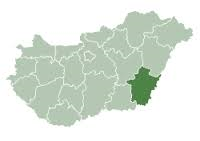 Békés megye legfőbb természeti kincse a termőföld, s ennek alapján elmondható, hogy mezőgazdasági termelés szempontjából az ország legjobb minőségű termőterületei közé tartozik. A rendszerváltás előtt az „ország éléskamrájának” nevezték. Nagy jelentőségű természeti erőforrás a megye termál-, és gyógyvíz készlete, és az erre alapozott fürdőhelyek. Dél-Alföldön a legmagasabb a napsütéses órák száma, ezzel a megye a harmadik helyen áll az országban. Békés megye járásaiForrás: jaras.info.hu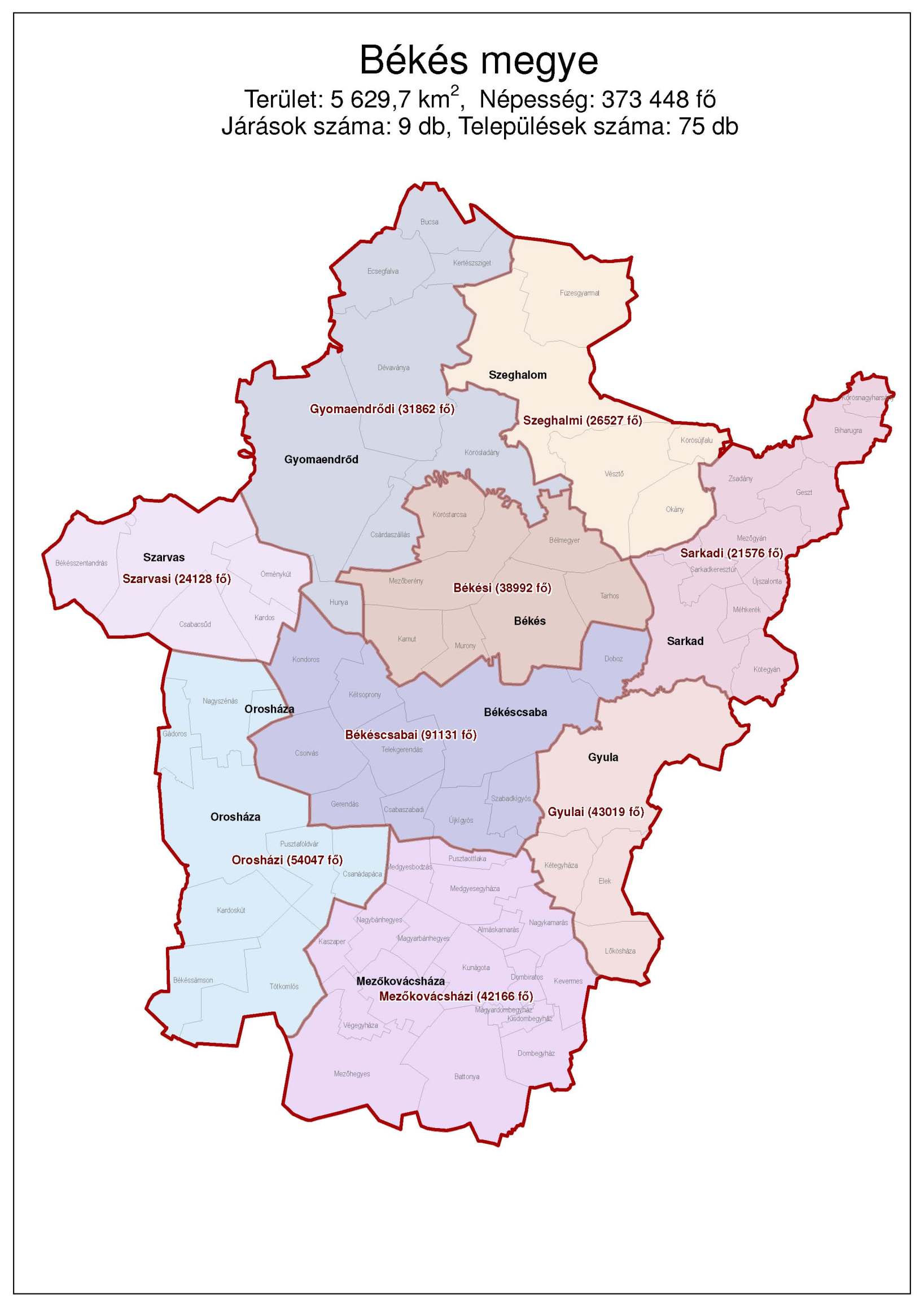 Békéscsaba, a megyeszékhely, gazdasági és közlekedési centruma is a térségnek. Békés megyében 9 járásra tagozódva 75 település található, melyből 21 településnek városi rangja van. TELEPÜLÉSSZERKEZETMíg a korábbi évtizedekben óriásfalvas-kismezővárosi hálózat dominanciája jellemezte, addig a népességcsökkenés következtében az utóbbi két évtizedben a kis- és aprófalvak állományának növekedése, az óriásfalvak (5 ezer feletti lélekszám) eltűnése jellemezte. A településhálózatban megszaporodtak az 500 fő alatti lélekszámú aprófalvak. Az aprófalu kategória a közeljövőben akár bővülhet is, hiszen Körösújfalu, Körösnagyharsány vagy Dombiratos népessége is 550 fő alatti és monoton fogy. A kistelepülések így együttesen a településállomány 10%-át, később 15%-át is elérhetik, ami egy hagyományos „alföldi” megye esetében kifejezetten magas hányadnak számít. Ezer lakos alatt további nyolc községet találunk, ami így együtt a teljes településállomány bő negyede. Legnagyobb népességű és legrégebbi városai: Békéscsaba (megyeszékhely és megyei jogú város), Gyula, Orosháza, Békés és Szarvas. A Dél-Alföldön található, Romániával 178 km hosszan határos megyében a közép-és kisvárosok viszonylag egyenletes rendszere dominál, a településhálózat központi eleme a lakosság 40%-át tömörítő Békéscsaba - Békés - Gyula település együttes.A 2013. január 1-jén hatályba lépő új közigazgatási rendszerben kilenc város járási székhellyé vált (Békés, Békéscsaba, Gyomaendrőd, Gyula, Mezőkovácsháza, Orosháza, Sarkad, Szarvas, Szeghalom). A megye települései közül 19 népessége nem éri el az 1000 főt, közülük 8 községé az 500 főt sem. A Sarkadi járás és a megye középső, Orosháza - Békéscsaba - Gyomaendrőd közötti vidékei a legritkábban lakottak. Ezekben a térségekben igen alacsony, 25 fő/km2 alatti a népsűrűség. A legkisebb népsűrűségűek a Szeghalmi, Sarkadi és a Gyomaendrődi járások, a legsűrűbben lakott a Békéscsabai. 2. táblázat Békés megye járásai és lakónépességeForrás: KSH adatai alapján saját szerkesztésI.1.3. Békés megye társadalmi jellemzőiMagyarország jelenlegi helyzetét, az ország jövőbeli kilátásait alapvetően befolyásolják a területi egyenlőtlenségek. A különbségek mindig az eltérő adottságokból eredő különböző intenzitású és irányú társadalmi és gazdasági változások következményei. Ez természetes folyamat, ugyanakkor az állandósuló nagy különbségek hosszú távon hátráltathatják a kiegyensúlyozott térszerkezet kialakulását.A következőkben ennek megfelelően vizsgáljuk a társadalom helyzetét leíró mutatókat, a jellemző folyamatokat, kitérünk a társadalmi lemaradásból és a hátrányos helyzetből fakadó problémákra, végül a projekt beavatkozási területe által közvetlenül érintett egészségi állapot jellemzőkre. A NÉPESSÉG SZÁMÁNAK ÉS ÖSSZETÉTELÉNEK ALAKULÁSABékés megye – Budapest és Pest megye után – a 11. legnépesebb NUTS 3 szintű egység, lakónépessége 2013.12.31-én 355.199 fő volt. A megye lakossága az elmúlt évtizedben folyamatosan csökkent, a népességfogyás hazánkban ezt időszakot tekintve itt volt a legintenzívebb (9,4%) ez az országos átlagnál közel ötször rosszabb.A népességszám csökkenésének oka a természetes fogyás, az elöregedés és az elvándorlás. A népességre vetített népmozgalmi adatok továbbra is a megye rendkívül kedvezőtlen demográfiai helyzetét jelzik: a KSH 2013-as adatai alapján az 1000 lakosra jutó élve születések száma 7,6, a halálozásoké 15,7 volt, ami 1,5 fővel kevesebb, illetve 2,7 fővel nagyobb az országosnál.A természetes fogyás a Szarvasi és a Mezőkovácsházai kistérségben a legsúlyosabb mértékű. A megye déli határmenti egyharmadában és a Szarvas-Orosháza közötti településcsoportban a -10 ezreléket is meghaladja a népesség természetes fogyása. A megye népességének elöregedettsége az országos átlagnál lényegesen előrehaladottabb. A megye nyugati és déli térségében magasabb fokú az elöregedés, az északkeleti részen a népesség korösszetétele kedvezőbb. A 2011-es népszámlálási adatok alapján mind létszámát, mind arányát tekintve a megyében a legnépesebb hazai nemzetiség – mintegy 9,5 ezer fővel – a roma, számuk tíz év alatt 71 százalékkal gyarapodott. A településtípusok közül arányuk csak a községekben (2,9 százalék) érte el a megyei átlagot. Az éves szintre vetített 6,2‰-nyi fogyás a legmagasabb a régiók között, ezen belül a természetes szaporodás (fogyás) tekintetében a legnagyobb a fogyás mértéke Békés és Nógrád megyében - ugyanúgy, mint az öregedési index is. A népesség számának csökkenése, a korösszetétel rohamos romlásának, az alacsony születésszámnak, valamint a magasabb halálozásnak, és elvándorlásnak tudható be. A felmérések szerint a térséget elsősorban a szakmával rendelkező fiatalok hagyják el; míg a betelepülők többsége hátrányos helyzetű, akik korábbi lakóingatlanukat azért adják fel, hogy olcsóbb lakáslehetőséghez jutva, a két ár különbözetéből oldják meg (ideig-óráig) egzisztenciális problémáikat. A munkahelyek, oktatási intézmények alacsony száma, valamint a rossz megközelíthetőség egyaránt gyengítik a települések lakosságmegtartó képességét. ELVÁNDORLÁS2013-ban mintegy 79.000 fővel volt kevesebb a megye lakónépessége az 1980-ban mért adatokhoz képest. Ez majdnem annyi, mintha Békéscsabáról és Sarkadról eltűnt volna a teljes lakosság. Ezen időszak alatt több mint 17 ezren döntöttek úgy, hogy kényszerűségből vagy az életkörülmények megváltoztathatásának reményében elhagyják szülőföldjüket. Ez a tendencia a térségek munkaerő-piaci helyzetével hozható összefüggésbe – a munkalehetőségek hiánya és a rossz elérhetőségi feltételek miatt a lakosság az ingázás helyett elvándorol az adott településről. A migrációban leginkább a negyven éven aluli korosztály érintett. Ők azok, aki álláskeresőként hagyják el a megyét, illetve azért, mert a bérükből nem tudják eltartani a családjukat. Békés megyében ugyanis országos összehasonlításban magas az alacsony jövedelemből élők aránya.A hazánkban az utóbbi években tapasztalható kedvezőtlen gazdasági és társadalmi folyamatok eredményeképpen számolnunk kell az elvándorlás jelenségével, mely országos és megyei szinten is értelmezhető. A KSH Népességtudományi Kutatóintézete által 2012-ben publikált tanulmány alapján a belföldi vándorlás intenzitása korcsoportonként jelentősen eltérő. A vándorlás valószínűsége – a vándorlás típusától függetlenül – a 20–29 év közöttieknél a legmagasabb. Az ideiglenes vándorlásoknál általában a 19 év alattiak, az állandó vándorlásoknál pedig a 30–39 év közöttiek voltak mobilabbak. Negyven év felett jelentősen visszaesik a vándorlás intenzitása. A vándorlási folyamatok által kedvezően érintett területek között elsőként a fővárost és az agglomerációjához tartozó kistérségeket kell megemlíteni. Migrációs többlet jellemzi továbbá a magasan urbanizált térségek (megyei jogú városok) többségét. Rajtuk kívül előnyös vándorlási egyenleg mutatkozott még néhány Balaton-parti, alapvetően üdülő-funkciókat betöltő kistérségben és a nyugati határszélen. Ezzel szemben magas elvándorlás tapasztalható a kedvezőtlen gazdasági adottságú, alacsony foglalkoztatottsággal, magas munkanélküliséggel sújtott területeken, elsősorban az ország északkeleti, keleti valamint délnyugati térségeiben.Az elvándorlás mértéke Békés megyében a válság éveiben kiemelkedően magas volt, nagymértékben meghaladta az országos átlagot, és jelentős változás ezen a téren napjainkban sem következett be.KORCSOPORTOS MEGOSZLÁSA fejlett európai országokhoz hasonlóan Magyarország számára is az egyik legnagyobb demográfiai kihívást a társadalom öregedése jelenti. Hazánkban a népesség öregedési folyamata gyorsul. Napjainkban az ország férfi lakosságának átlagos életkora 39 év, a nőké 43 év, a két évtizeddel ezelőtt tapasztalhatónál 3–4 évvel több, de az utóbbi tíz évben is mintegy két évvel emelkedett a népesség átlagos életkora. A nemekre jellemző eltérő halandósági viszonyok következtében a nők átlagos életkora gyorsabban növekedett, mint a férfiaké, így a nemek között már korábban is meglévő különbség az ezredforduló óta tovább nőtt, országos átlagban 4,0 évről 4,3 évre. Az idősödést kifejező, másik legáltalánosabban elfogadott mutató a 65 évesek és idősebbek gyermekkorúakhoz viszonyított aránya, azaz az öregedési index, amely a történeti idősorok tanúsága szerint folyamatosan nő. 2005 óta az időskorúak száma meghaladja a gyermekkorúakét, és 2011-ben már 117 időskorú jutott száz gyermekre.Békés megye népességének kor szerinti összetétele évről évre kedvezőtlenebbül változik az országos adatoknál. A kedvezőtlen népesedési mutatók gyakorlatilag a megye egész területét jellemzik, de jelentős területi differenciák figyelhetők meg az egyes térségek között. Az összkép feltétlenül kedvezőtlen, hiszen a megye 75 települése közül 74-et a természetes fogyás jellemzi, mindössze egy településen (Kertészsziget) haladja csak meg a vizsgált időszakban a születések száma a halálozásokét.  Számottevően nőtt az időskorúak és az idősebb felnőtt korúak aránya, ugyanakkor a gyermekkorúak hányada jelentősen csökkent. A gyermekkorúak (0-14 év közöttiek) arányának folyamatos csökkenése jellemző az egész elmúlt évtizedben, 10 év során 24,0 százalékponttal, azaz a gyermekkorúak száma egynegyedével esett vissza 2001-2010 között. A gyermekkorúak hányadának jelentős csökkenése Békés megyében ma már a közoktatást egyértelműen és lényegesen befolyásoló körülménnyé vált.3. táblázat Békés megye népességének korcsoportos megoszlása területi összehasonlításbanForrás: KSH adatai alapján saját szerkesztésNépesség megoszlása Békés megyében4. táblázat Nemzetiségek aránya Békés megyébenForrás: KSH adatai alapján saját szerkesztésBékés megyében a nemzetiségek száma, a magyar lakossághoz viszonyítva átlagos. Minden 12. lakos tartozik valamilyen nemzetiséghez. A hazai nemzetiségek közül kiemelkedően magas a roma (9541 fő), a szlovák (8877 fő) és a román (6240 fő) nemzetiségek aránya. KÖZOKTATÁS-ISKOLÁZOTTSÁGA társadalmi problémák kezelésében kitüntetett szerepe van a nevelésnek-oktatásnak, melynek egyik döntő feladata, hogy hozzájáruljon a társadalmi esélyegyenlőtlenségek mérsékléséhez. A társadalom azon csoportjai számára, akik a rendszerváltás során a gazdasági átalakulás veszteseivé váltak, a felemelkedés útja szinte kizárólag a minőségi – társadalmi, gazdasági pozíciók betöltésére alkalmas és konvertálható – tudás megszerzésén keresztül vezet. Mindezen tények ellenére a PISA vizsgálatok Magyarországra nézve megdöbbentő eredményekkel szolgáltak: az európai országok közül legkevésbé a magyar köznevelés biztosít egyenlő esélyeket a szegényebb családból származó, alacsonyabb iskolai végzettségű szülők gyerekeinek. Súlyos különbségek mutatkoznak a szegény és a gazdag családból származó gyermekek iskolai eredményei között, az érettségihez jutás esélyeit tekintve például ötvenszeres a mutató.Kutatások sora igazolta már, hogy az egészségi állapotot, halandóságot befolyásoló egyik legfontosabb szociális tényező az iskolai végzettség. Nem csupán a szubjektív egészségérzete, hanem egészségi állapota is jobb az egyetemi végzettséggel rendelkezőknek, illetve érettségizetteknek, mint a csak alapfokú iskolát elvégzőknek. A képzettebbek esetében ritkább a megrokkanás vagy a tevékenységkorlátozottság, a fertőző betegségek is ritkábban jelentkeznek körükben, a halálozási időpont is későbbre tolódik.Az alacsonyabb iskolai végzettség gyengíti az életirányítási képességet, gyengíti annak tudatát, hogy az ember élete és egészsége saját tevékenységétől és döntéseitől függ. Kevésbé rendelkeznek támogató kapcsolatokkal, és az egészségtelenebb életstílus is az alacsonyabb iskolai végzettségűek körében gyakoribb, mert rendszertelenebbül vagy egyáltalán nem végeznek testedző tevékenységet, többet és többen dohányoznak, nagyobb arányban kerülnek ki közülük a nagyivók, társadalmilag jellemzőbb az elszigetelődésük, az információhiányból fakadó kiszolgáltatottságok is nagyobb. Ezek nagyon károsító, romboló hatásúak lehetnek az egészségre.Óvodai nevelés - Békés megyében 99 intézményben 150 feladat-ellátási helyen folyik óvodai nevelés, az ellátott óvodás gyermek száma 10763. Közülük 381 sajátos nevelési igényű, integráltan nevelt. A hátrányos helyzetű gyermekek megyei aránya az ország egyéb régióihoz mérten magas 4508 fő (24,33%), ebből halmozottan hátrányos helyzetű 1312 fő.A 2012. évi októberi közoktatási statisztika adatai szerint Békés megyében a hátrányos helyzetű, illetve a halmozottan hátrányos helyzetű gyermekek közül a legtöbben szakiskolai, illetve szakközépiskolai oktatásban folytatják középfokú tanulmányaikat. A hátrányos helyzetű tanulók száma az egyházi fenntartású intézményekben a legmagasabb (43%), az állami és a magán fenntartású intézményekben tanuló HH tanulók aránya csaknem megegyezik (33%, illetve 35%). A HHH tanulók aránya az egyházi fenntartású intézményekben a legmagasabb (17%).5. táblázat Feladat-ellátási helyek és gyermekek létszámadatai Békés megyébenForrás: KSH adatai alapján saját szerkesztésProblémák, hiányosságok:Az iskolarendszerű képzés nem biztosítja kielégítően azon készségek és képességek elsajátítását, melyek egyfelől az egész életen át tartó tanulás megalapozását jelentik, másfelől nélkülözhetetlenek a munkaerőpiacra történő sikeres belépéshez, és a mindennapi élethez is. Így jelentős hiányosságok tapasztalhatóak az alapkészségek és kulcskompetenciák, a szociális és életviteli kompetenciák, az aktív tanulási és kommunikációs készségek, valamint a környezet- és egészségtudatosság szemléletmódjának átadásában. Ugyancsak jelentős elmaradás tapasztalható a tanulóknak és általában a lakosságnak a gazdasági igények szempontjából alapvető fontosságú idegen-nyelvi és informatikai ismeretei terén, mely elsősorban a tananyagok elavult tartalmára, a pedagógusok megfelelő készségeinek hiányára és oktatás feltételeinek elégtelenségére vezethető vissza. A 15 éves, és annál idősebb népesség legmagasabb befejezett iskolai végzettségi adatait vizsgálva megállapítható, hogy Dél-Alföld esetében ez az aránypár százalékponttal még magasabb, ugyanakkor, ha csak a régió községeit vizsgáljuk, akkor még rosszabb (55%) aránnyal szembesülünk, ami a községek képzettségi helyzetének súlyos elmaradottságát mutatja. Kiemelendő mindemellett a felsőfokú végzettséggel rendelkezők alacsony aránya. Ez a régiós átlag viszonylag kicsit szórást mutat a megyék között, azonban nagyobb különbségek mutatkoznak a településhierarchia különböző szintjei között. A régió megyei jogú városaiban ugyanis az országos átlagot is meghaladó arányban élnek felsőfokú végzettségűek (16,03%), amit pozitív regionális eredményként értelmezhetnénk, ugyanakkor a térség városai, és főleg községei esetén igen alacsony arányszámokkal kell szembesülnünk (9,6%, ill. 4,97%). 6. táblázat Békés megye 7 éves és idősebb népességének megoszlása legmagasabb befejezett iskolai végzettség és nemek szerintForrás: KSH adatai alapján saját szerkesztésTÁRSADALMI PROBLÉMÁKA társadalmi leszakadás meghatározó részben a szegénységgel összefüggő körülményekből fakad. A 2011-2020 időszakra tervezett Nemzeti Felzárkózási Stratégia megállapítása alapján ma Magyarországon a szegregáció mértéke, a társadalmi élet jelentős területeiről való tömeges kizáródás súlyos – az állami szektorra, a társadalmi együttélésre és a gazdasági fejlődésre egyaránt kiható – társadalmi probléma. Ezért a társadalmi felzárkózáshoz feltétlenül szükséges egyfelől a szegénység okainak megszüntetésére való törekvés, a szegénység kialakulásának megelőzése, másfelől a szegénységből fakadó jelentős hátrányok csökkentése.Napjainkban Magyarország egyik legsúlyosabb gondja a szegénységben élők, közöttük a roma népesség helyzetének fokozatos romlása. Ennek következménye a leszakadás, a kiszorulás az életlehetőségekből mind a tanulás, mind a foglalkoztatás, mind az egészségügyi szolgáltatások területén, valamint a hátrányos helyzetű térségekben és települések perifériáján növekvő és újonnan kialakuló rossz lakhatási körülmények.A mélyszegénység többdimenziós jelenség, amely megmutatkozik többek között a nagyon alacsony képzettségben és foglalkoztatottságban, az ebből következő súlyos megélhetési zavarokban, kihat a lakhatási, táplálkozási körülményekre, az érintettek egészségi állapotára, stigmatizál és kirekesztéshez vezet. Ezekben a térségekben a születéskor várható élettartam is lényegesen alacsonyabb. Hazánkban a mélyszegénység fogalmát gyakran azonosítják a roma származással, ugyanakkor ez a kapcsolat nem minden esetben egyértelmű. A KSH 2012-es felmérése szerint minden nyolcadik ember a szegénységi küszöb alatt élt Magyarországon. Közelebbről ez azt jelenti, hogy 1,23 millió személy teljes fogyasztása naponta 1981 forint (havonta 59 441 forint) érték alatt volt hazánkban. A szegénységi küszöb értéke, amit az Európai Unióban kialakított metodika szerint számítanak ki, országonként változó összeg: a helyi átlagjövedelem 60 százaléka.Magyarországon a tartós szegénységben élők területi elrendeződése nagyjából egybeesik a kedvezményezett és/vagy komplex programmal támogatott leghátrányosabb helyzetű járások területével (lásd 290/2014 Kormrendelet), mely egyben azt is jelenti, hogy a probléma Békés megye népességét nagymértékben érinti.A mélyszegénységből való kitörés rendkívül nehéz, sok esetben lehetetlen feladat. Az érintett réteg helyzetét az is rontja, hogy rendkívüli elszigeteltségben élnek mind társadalmilag, mind gazdaságilag. Kutatások igazolják, hogy azoknak a településeknek a száma és aránya, ahol a mélyszegénységben élő családok a helyi társadalom többségi csoportját alkotják, megháromszorozódott az elmúlt évtizedben.Programunk fontos küldetése, hogy a rendkívül rossz szegénységi mutatókkal rendelkező térségben élők készségfejlesztésén, támogatásán keresztül hozzájáruljunk a szegénységből fakadó társadalmi lemaradás felzárkózási pályára állításához, a szociális és egészségügyi problémák mérséklődéséhez.I.1.4. Gazdasági környezet bemutatásaGazdasági helyzetkép Békés megyéről Békés megye iparilag közepesen fejlett, agrár-ipari jellegű és közepesen urbanizálódott térség. Az agrárszféra a megyei kedvező adottságok miatt jelentős erőt képvisel. A megye legfőbb természeti kincse a termőföld, melynek minősége többségében jobb, mint az ország más részein. A gazdasági fejlődésben a mezőgazdaság és a hozzá kapcsolódó élelmiszeripar mindig is meghatározó volt. A megye az ország egyik legintenzívebben művelt mezőgazdasági területe. Összes földterületének 85%-a termőterület, s csupán 15%-át nem művelik. A termőterület 97%-át a mezőgazdaság hasznosítja, s mindössze 2,4%-a erdő, a többi nádas és halastó. A kiemelkedően jó agráradottságok miatt mezőgazdasága elsősorban gabonatermesztéséről, zöldségtermesztéséről és bizonyos állatfajták tenyésztéséről ismert, kapcsolódó feldolgozóipar nélkül.A mezőgazdasági termelés dominanciája mellett, elsősorban a feldolgozó- és könnyűipar jelenléte jellemző a megyére. Az ipar térszerkezete erősen koncentrált a megyében Békéscsaba és környékére. A megye területén több termálfürdő és tározó, horgásztó, holtág található, amelyek nagy idegenforgalmi szereppel bírnak. 7. táblázat Egy főre jutó GDP a Dél-AlföldönForrás: KSH 2010-es adatai alapján saját szerkesztésAz egy főre jutó bruttó hazai termék tekintetében Békés megye hátulról a 3. helyen található, a Dél-alföldi régiónak a sereghajtója, az országos átlagnak mintegy 55,3%-val. A megye 1997 óta folyamatosan romló tendenciát mutat a GDP folyó áron átszámítva és az egy főre jutó GDP vonatkozásában, és a GDP fogyás szintje is a legmagasabb, az országos átlag mintegy kétszerese. A bruttó hazai termék előállításában Békés megye a megyék sorában hátulról a 4. helyet foglalja el Nógrád, Tolna és Heves megyéket megelőzve, az országos GDP-nek alig több mint 2%-át produkálva. Fajlagos GDP alapján Békés megye 1997-ben került a hét legkevésbé fejlett (Bács-Kiskun, Jász-Nagykun-Szolnok, Somogy, Borsod-Abaúj-Zemplén, Nógrád, Szabolcs-Szatmár-Bereg) megyét alkotó csoportba (a fajlagos GDP értéke nem éri el a megyék átlagának 90 százalékát). Látható, hogy Békés megye nemcsak hátrányos helyzetű, de folyamatosan leszakadó helyzetben van, amit jól szemléltet, hogy az utóbbi 2-3 évben megelőzte Borsod-Abaúj-Zemplén megye. A Dél-Alföldi régión belül is leszakad a megye, pedig maga a régió sem rendelkezik jó pozícióval, hiszen az EU-27 GDP adatok alapján a legrosszabb 20 térsége közé sorolják.Békés megyében 2013. III. negyedévének végén közel 70 ezer gazdasági szervezetet tartottak nyilván, nagyjából ugyanannyit, mint egy évvel korábban. A gazdasági szervezetek gazdálkodási forma szerinti összetétele az országosnál továbbra is kedvezőtlenebb. A gazdasági szervezetek több mint 90%-át kitevő vállalkozások száma sem változott érdemben az egy évvel korábbi adathoz képest. Békés megyében az önálló vállalkozások száma 56 ezer, ami az összes regisztrált szervezetnek több mint 80%-át adja, míg a régió átlaga a 75%-ot, az országosé a 60%-ot sem éri el. Az önálló vállalkozók 29%-a főfoglalkozásban, harmada nyugdíjasként, a legtöbben, 37%-os arányban, mellékfoglalkozásként végzik vállalkozói tevékenységüket. A társas vállalkozások aránya 2013 szeptemberében alig érte el a 14%-ot, ami az országos átlagnak kevesebb, mint a fele.A megyén belüli területi egyenlőtlenségek a működő vállalkozások megoszlása terén visszatükrözik a gazdasági térstruktúrát a megye észak-északkeleti része perifériaként, míg a megyeszékhely és szűkebb térsége (a megye többi részéhez viszonyítva) centrumként viselkedik. Régiós, illetve országos összevetésben a megye kedvezőbb mutatókkal bíró térségei is legfeljebb átlagos, sok esetben átlag alatti aktivitást mutatnak, ami összességében jól jelzi a megye egészének elmaradottságát.8. táblázat Békés megye vállalkozásainak megoszlása nemzetgazdasági ágankéntForrás: KSH 2012-es évi adatai alapján saját szerkesztésBékés megye munkaerő-piaci helyzete A megyében a lakosság 32%-a végezte el az általános iskolát, 55% a középiskolát, 12%-a felsőfokú végzettségű. Kiemelendő a felsőfokú végzettséggel rendelkezők alacsony aránya. A régió megyei jogú városaiban az országos átlagot is meghaladó arányban élnek felsőfokú végzettségűek (16,03%), amit pozitív regionális eredményként értelmezhetnénk, ugyanakkor a térség városai, és főleg községei esetén igen alacsony arányszámokkal kell szembesülnünk (9,6%, ill. 4,97%).2. diagram Nyilvántartott álláskeresők és pályakezdők aránya Forrás: KSH 2013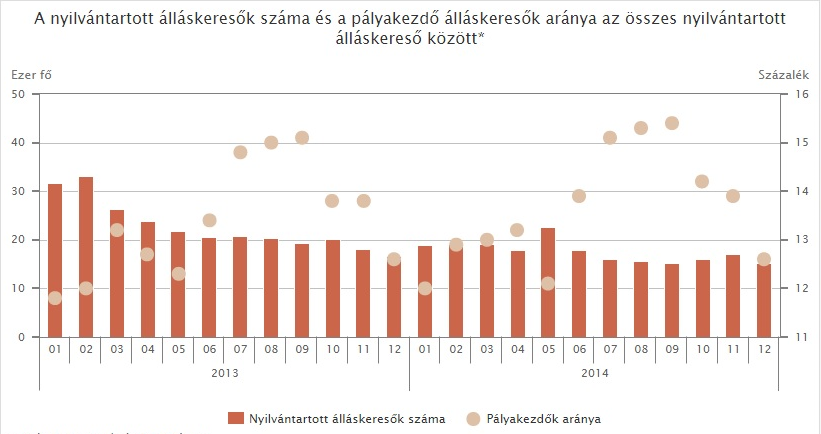 A foglalkoztatottak száma 74.127 fő, ami 49,7%-os foglalkoztatottsági rátát jelent. A térségben a munkanélküliek (álláskeresők) száma 15 ezer fő, a munkanélküliségi ráta (10,2%), miközben a gazdaságilag inaktívak száma 120 ezer fő. Békés megyében a munkanélküliek között a fizikai állomány dominanciája figyelhető meg. A középkorú, munkanélküli, alacsony jövedelemmel, hátrányos helyzettel rendelkezők elérése kiemelt feladat, mert a tartós munkanélküliség felerősíti az egészségkárosító rizikófaktorok hatását, és meghatározó szerepük van a nem fertőző, krónikus megbetegedések kialakulásában, valamint az idő előtti halálozásban is.A mezőkovácsházi járásban a nyilvántartott álláskeresők körét nézve a legnagyobb számban a 21-25 éves korosztály keres munkát, ezután csupán néhány fővel van elmaradva az 56-60 évesek csoportja.3. diagram Nyilvántartott álláskeresők száma korosztály szerinti eloszlása a mezőkovácsházi járásban Forrás: KSH 20134. diagram Nyilvántartott álláskeresők iskolai végzettség szerinti megoszlása a mezőkovácsházi járásban Forrás: KSH 2013A két fenti diagramból látszik, hogy a Mezőkovácsházi járásban, leginkább az általános iskolai végzetséggel rendelkezőknek nincs munkájuk, valamint a szakmunkásoknak, szakközepet, vagy gimnáziumot végzetteknek. Viszont utóbbiaknál is csökkenő tendencia figyelhető meg, tehát kijelenthetjük, hogy az oktatás minősége szorosan összefügg az iskolai végzettséggel. Korcsoport szerint a 21-25 éveseknek és az idősebb munkavállalóknak nehezebb elhelyezkedniük, körükben nagyobb a munkanélküliségi arány. A foglalkoztatottak folyamatosan és jelentősen csökkenő aránya az utóbbi években csekély növekedést mutat, amelyhez minimálisan javuló munkanélküliségi mutatók társultak. Elmondható, hogy miként Békés megyében, úgy a Mezőkovácsházai kistérségben is a munkanélküliek között a fizikai állomány dominanciája figyelhető meg.9. táblázat: Regisztrált álláskeresők száma iskolai végzettség szerint Békés megyében Forrás: KSHIskolázottságKutatások sora igazolta már, hogy az egészségi állapotot, halandóságot befolyásoló egyik legfontosabb szociális tényező az iskolai végzettség. Nem csupán a szubjektív egészségérzete, hanem egészségi állapota is jobb az egyetemi végzettséggel rendelkezőknek, illetve érettségizetteknek, mint a csak alapfokú iskolát elvégzőknek. A képzettebbek esetében ritkább a megrokkanás vagy a tevékenységkorlátozottság, a fertőző betegségek is ritkábban jelentkeznek körükben, a halálozási időpont is későbbre tolódik.Az alacsonyabb iskolai végzettség gyengíti az életirányítási képességet, gyengíti annak tudatát, hogy az ember élete és egészsége saját tevékenységétől és döntéseitől függ. Kevésbé rendelkeznek támogató kapcsolatokkal, és az egészségtelenebb életstílus is az alacsonyabb iskolai végzettségűek körében gyakoribb, mert rendszertelenebbül vagy egyáltalán nem végeznek testedző tevékenységet, többet és többen dohányoznak, nagyobb arányban kerülnek ki közülük a nagyivók, társadalmilag jellemzőbb az elszigetelődésük, az információhiányból fakadó kiszolgáltatottságok is nagyobb. Ezek nagyon károsító, romboló hatásúak lehetnek az egészségre.Óvodai nevelés - Békés megyébe 99 intézményben 150 feladat-ellátási helyen folyik óvodai nevelés, az ellátott óvodás gyermek száma 10763. Közülük 381 sajátos nevelési igényű, integráltan nevelt. A hátrányos helyzetű gyermekek megyei aránya az ország egyéb régióihoz mérten magas 4508 fő (24,33%), ebből halmozottan hátrányos helyzetű 1312 fő A 2012. évi októberi közoktatási statisztika adatai szerint Békés megyében a hátrányos helyzetű, illetve a halmozottan hátrányos helyzetű gyermekek közül a legtöbben szakiskolai, illetve szakközépiskolai oktatásban folytatják középfokú tanulmányaikat. 10. táblázat: Iskolai végzettség nemek szerinti megoszlása5. diagram Mezőkovácsházi járás lakosainak végzettség szerinti megoszlásaForrás: KSH 2011A Mezőkovácsházi járásban óvodai nevelés keretében 16 településen 26 feladat-ellátási helyen 1151 gyermeket látnak el. 10 településen állami fenntartású, 5 településen a katolikus egyház fenntartásában lévő intézmények működnek. Az egyházi intézményben kifejezetten magas (65,04%) a hátrányos helyzetű gyermekek aránya, a halmozottan hátrányos helyzetű gyermekaránya szintén magas, 3,21%. A városi önkormányzati intézményekben a hátrányos helyzetű gyermekek aránya a többihez épest alacsony (39,22%), a halmozottan hátrányos helyzetű gyermekek aránya 17,31.%. A községi önkormányzatnál kiugróan magas mind a hátrányos helyzetű, mind a halmozottan hátrányos helyzetű gyerekek aránya: 69,05% és 31,35%.A mezőkovácsházai tankerületben 14 intézmény 19 feladat-ellátási helyén 2895 tanuló vesz részt általános iskolai oktatásban, az összes tanuló (2895 fő) nappali rendszerű általános iskolai oktatásban vesz részt. A sajátos nevelési igényű tanulók aránya a tankerületi általános iskolákban 8,77 %. A tanulók 61,5 %-a hátrányos helyzetű, 80 %-nál magasabb az arányuk az almáskamarási, a kevermesi, a nagykamarási és a végegyházi iskolákban. A 19 általános iskolai feladat-ellátási hely közül 7 esetében 40 % körüli a halmozottan hátrányos helyzetű tanulók száma. A Mezőkovácsházai tankerületben 557 tanuló négy köznevelési intézmény négy feladat-ellátási helyén vesz részt a gimnáziumi nevelés-oktatásban. A kistérségben 2 szakiskolai és 1 speciális szakiskolai feladatellátási hely működik. A 2012. évi októberi közoktatási statisztika adatai szerint Békés megyében a hátrányos helyzetű, illetve a halmozottan hátrányos helyzetű gyermekek közül a legtöbben szakiskolai, illetve szakközépiskolai oktatásban folytatják középfokú tanulmányaikat. A hátrányos helyzetű tanulók száma az egyházi fenntartású intézményekben a legmagasabb (43 %), az állami és a magán fenntartású intézményekben tanuló HH tanulók aránya csaknem megegyezik (33 %, illetve 35 %). A HHH tanulók aránya az egyházi fenntartású intézményekben a legmagasabb (17 %).Szociális helyzetNapjainkban Magyarország egyik legsúlyosabb gondja a szegénységben élők, közöttük a roma népesség helyzetének fokozatos romlása. Ennek következménye a leszakadás, a kiszorulás az életlehetőségekből mind a tanulás, mind a foglalkoztatás, mind az egészségügyi szolgáltatások területén, valamint a hátrányos helyzetű térségekben és települések perifériáján növekvő és újonnan kialakuló rossz lakhatási körülmények.Magyarországon a tartós szegénységben élők területi elrendeződése nagyjából egybeesik a leghátrányosabb helyzetű kistérségek területével, mely egyben azt is jelenti, hogy a probléma a Mezőkovácsházai kistérség népességét nagymértékben érinti.A mélyszegénységből való kitörés rendkívül nehéz, sok esetben lehetetlen feladat. Az érintett réteg helyzetét az is rontja, hogy rendkívüli elszigeteltségben élnek mind társadalmilag, mind gazdaságilag. Kutatások igazolják, hogy azoknak a településeknek a száma és aránya, ahol a mélyszegénységben élő családok a helyi társadalom többségi csoportját alkotják, megháromszorozódott az elmúlt évtizedben.Mezőkovácsháza és térsége a leghátrányosabb kistérségek közé tartozik. Az alkalmi és idénymunka mellett sok család számára jelent szükségmegoldást - és egyben a megélhetést minimális szinten biztosító bevételt – az önkormányzatoknál vállalható közhasznú, közcélú foglalkoztatásért kapott bér. A közmunkaprogramok, a képzéssel egybekötött foglalkoztatások évente közel 200 fő munkanélküli alkalmazását tették lehetővé, azonban ez még csak az álláskeresők felének tudták átmeneti időre a megélhetési gondjait enyhíteni. Mezőkovácsházán is, mint a térség legtöbb településén- az önkormányzat és intézményei a legfőbb foglalkoztatók. A bölcsőde, a járási hivatal teremtett új munkahelyeket, azonban a jelentős számú foglalkoztatottal bíró munkahely még várat magára (pl.: napelem gyár). A nagyobb létszámú közfoglalkoztatás 2011. évben kezdődött a Kistérségi Start közmunkaprogram keretében. 2012. március 01.-től december 31. napjáig új programelemmel bővült ki a startmunkaprogram. Elindult a mezőgazdasági program is a már említett programok mellett melynek a célja az volt, hogy saját termelésű megtermelt zöldségfélékkel és egyéb zöldségtermesztéssel csökkentsék az önkormányzatok költségeit az étkeztetés során.A térség hátrányos helyzetéből következik, hogy a szociális problémák halmozottan vannak jelen. A családok rossz anyagi helyzete, a munkanélküliség nehéz problémák elé állítják az önkormányzatokat. A települések szociális kiadásainak legjelentősebb részét az állandó és átmeneti segélyek kifizetése jelenti. A városok és községek csak ritkán tehetik meg, hogy a kötelező szociális ellátásokon túli támogatást nyújtsanak a lakosságnak. Súlyosbítja a helyzetet, hogy a települések forráshiánnyal küszködnek, így gyakran a törvényben előírt kötelezettségeiknek sem tudnak eleget tenni. Nincs megfelelően megoldva a megváltozott munkaképességű, aktív korú népesség foglalkoztatása.A szociális alapszolgáltatások megszervezésével a települési önkormányzatok segítséget nyújtanak a szociálisan rászorulók részére saját otthonukban és lakókörnyezetükben önálló életvitelük fenntartásában valamint egészségi állapotukból, mentális állapotukból vagy más okból származó problémáik megoldásában. Nem kötelező feladatként Támogató Szolgálatot működtet a mezőkovácsházi önkormányzat. 2007. szeptember 1-től Végegyháza, Kunágota, Battonya, Mezőhegyes, Dombegyház, Kisdombegyház, Magyardombegyház településekkel intézményi társulási formában kialakított Szolgálat speciális segítségnyújtás a fogyatékos személyek részére. Ez a szociális alapszolgáltatás vállalt feladata az önkormányzatnak, amely ellátás azonban az itt élő súlyos hátrányokkal küzdő ellátotti csoportnak nagymértékben segítségére van speciális szükségleteik kielégítésében elősegítve ezzel esélyegyenlőségüket, társadalmi integrációjukat. Kiaknázatlan lehetőség: az egészségiparAz egészségipar magában foglalja a gyógyító-megelőző és rehabilitációs szolgáltatásokat, a kiszolgáló- és háttérágazatokat, az ezeket megalapozó kutatásokat, az egészségtudatos életmódhoz kapcsolódó termékek gyártását és forgalmazását. Három ágazatát különböztetjük meg: a gyógyszeripart, a humán orvosi (piros) biotechnológiai ipart, valamint az egészségügyi (orvosi) műszergyártást és a különféle egészségügyi szolgáltatásokat.Az egészségipar alapvető célja értelemszerűen a lakosság egészségi állapotának jobbá tétele, a torz demográfiai és megbetegedési mutatók javítása. Magyarország jelentős lemaradással küzd a nemzetközi egészségiparhoz képest. A magyar lakosság egészségi állapota eltér az Európai Uniós átlagtól. Elsősorban ezt indokolja, hogy hazánkban a születéskor várható életkor 2011-es adatok alapján 7,7 évvel maradt el az Európai Unió átlagától. A standardizált halálozási ráta tekintetében hazánkban a 100 000 lakosra jutó halálozások száma kétszer annyi, mint az EU-ban mért legalacsonyabb értékek. A nemzetközi összehasonlító elemzések alapján önmagában nem állapítható meg, hogy milyen tényezőknek van jelentősebb szerepe az egészségi állapot és ráfordítás közötti hatékonysági veszteséggel kapcsolatban: a kedvezőtlen társadalmi-gazdasági tényezőknek vagy az ellátó rendszer hatékonysági problémáinak.Nemzetközi kutatások eredményei alátámasztják, hogy a népegészségügyi prevenció fókuszú aktivitás erősítése, az egészségegyenlőtlenségek csökkentése és belső, strukturális hatékonyságnövelése hosszú távon segítik az egészségügyi ellátórendszer költséghatékony működését. Magyarországon sajnos nem fektetnek elég hangsúlyt a prevencióra. A nemzetközi példák egyértelműen mutatják, hogy sikeres egészségipar csak ott működik, ahol a kormányok stratégia mentén, komplex programok révén kezelik az ágazatot.Mezőgazdaság és állattenyésztésBékés megyébe öszesen 541.800 hektár földterület van. Ennek több, mint fele szántóterület, megközelítőleg 17%-a a művelés alól kivett terület, és csak elenyésző része (5% körüli) erdő, vagy gyep (KSH, 2015). 2014-ben 1.347.945 tonna gabonafélét takarítottak be a megyében, ebből a legkiemelkedőbb a búza (386 503 tonna), ami 2.810 kg/hektár termésátlagot jelent. A fontosabb gabonafélék megoszlását az alábbi táblázat foglalja össze:Bár a kukorica nem gabonaféle, mégis jelentős takarmánynövény. Ebből 2014-ben 853 430 tonna termett - ez kétszer akkora termésátlagot jelent, mint a búza. A burgonyatermesztés elhanyagolható a térségben az országos termelésnek alig 2%-t teszi ki. Ennél csak valamivel több a repcemag és a cukorrépa termelés aránya (kb. 5%). A lucernaszénából szintén csak 39.575 tonnát termeltek 2014-ben. Napraforgómagból viszont Békés megyében takarítottak be a legtöbbet (191.457 tonna) 2014-ben, ezt az értéket megközelítette a silókukorica és csalamádé termelése (183.635 tonna).Elmondható, hogy Békés megyében a görögfinnye, a csemegekukoriva és a paradicsom termesztés emelkedik ki leginkább. A megtermelt zöldségfélék és fűszerpaprika arányát jól szemlélteti a következő ábra: A gyümölcstermesztés közül az alma a legkiemelkedőbb. Az össz gyümölcstermesztésnek több, mint egyharmadát (3.031 tonna) adja. Jelentős mennyiséget termelnek még szilvából és meggyből. A fontosabb termelt gyümölcsök mennyiségét az alábbi táblázat foglalja össze (KSH, 2014):A KAB-RE-09-C-0001-„Megtett lépés"- komplex képzés a fenntartható fejlődésért program keretében a békési Mentálhiénés Egyesület már szervezett bio növénytermesztés képzést.  Ennek célja a fenntartható fejlődésen túl az alternatív kiskerti gazdálkodási módszerek elsajátíttása, a gyógynövények megismerése és a komposztálható anyagok újrahasznosítása.Az állattartáson belül a szarvasmarha, a sertés, a juh és a tyúk a jellemző. Szarvasmarhából Békés megyében 2014-ben 67 ezer szarvasmarhát gondoztak. Ebből megközelítőleg 27 ezer volt tehén. Ami a sertésállományt illeti, 275 ezer sertésből csupán 19 ezer volt anyakoca. Juhból csupán 54 ezret tartottak a vizsgált időszakban, aminek több mint fele anyajuh volt. Tyúkból tartottak a legtöbbet (1.154 ezer darabot), aminek közel a fele volt tojó csupán.Vállalkozások száma méret szerint, megoszlásaBékés megyére elsősorban a mikrovállalkozások a jellemzők. A működő vállalkozások 95%-a mikrovállalkozás. Nagyvállalatból csupán 15 darab található a térségben. Ez a szerkezet is jól mutatja, hogy elsősorban a családi vállalkozások dominálnak a térségben. A működő vállalkozások demográfia szerinti megoszlását foglalja össze az alábbi táblázat: Közintézmények és feladatellátásukA közintézmény egy társadalmi célú szervezet, amelyet az állam vagy egy hatóság létesített, vagy valamelyik hatáskörébe tartozó, és az állam vagy a közösség céljait szolgáló intézmény. A közintézmények általában takarékosan gazdálkodnak, ugyanis az állam vagy az önkormányzat finanszírozza működésüket.  A Békés megyében működő közintézmények adatait az alábbi táblázat foglalja össze: Az egészségipar, ezen belül is az organikus termékek piachódításaA Kaposvári Egyetem Gazdaságtudományi Kara az organikus élelmiszerek fogyasztási és vásárlási szokásait vizsgálta Magyarországon. Az ökogazdálkodás az ökogazdálkodók felismerése szerint hozzájárul a környezet, a vidék megóvásához, fenntartásához. Ezt erősítik azok a fogyasztók is, akik vásárlásaikkal az organikus élelmiszerekre szavaznak. Az ökoélelmiszerek évenkénti piaci növekedése 8-10%-os, de a fogyasztói érdeklődés folyamatosan növekszik, így az elérheti az évenkénti 15-20%-os bővülést. A legnagyobb mennyiséget Európában továbbra is a német lakosság vásárolja, azonban a fejenkénti fogyasztás Dániában és Svájcban a legmagasabb. Európában az elmúlt évekhez hasonlóan a zöldségek és tejtermékek kerülnek a kosárba. Magyarország az európai ökotermék forgalomhoz csupán elenyésző mértékben járul hozzá kb. 40-42 millió euró-s részesedésével. Ez az összeg az országos élelmiszerpiaci forgalomnak kevesebb, mint 1%-át teszi ki. A későbbiekben hazánkban is a fogyasztás növekedésével számolhatunk, azonban soha sem válnak majd tömegcikké az ökotermékek, hanem bizonyos piaci rések (niche) elvárásait teljesítik. Az átlagos vagy annál magasabb jövedelemmel rendelkezők jelentik a célpiacot eredményeink szerint, azonban az alacsonyabb jövedelemmel rendelkezők közt is szép számban akadnak vásárlók. Korábbi felmérések adatai is azt bizonyítják, hogy a kisebb havi keretből gazdálkodók közül sokan betegségük miatt döntenek az ökoélelmiszerek mellett. További háttérváltozók szerint elmondhatjuk, hogy a magasabb iskolai végzettséggel rendelkező, 30 év alatti, túlnyomórészt nők alkották a vásárlók csoportját, akik korukból, családi ciklusukból kifolyólag hosszútávon biztos felvevőpiacnak bizonyulhatnak. A lakosság 40%-a helyi piacokon vásárolja meg ökotermékeit. Elmondható, hogy főképp a budapestiekre jellemző az ökopiaci beszerzés, a fővárosi vásárlók 15,9%-a látogatja ezt az értékesítési helyet. Erős szignifikáns összefüggés figyelhet_ meg a korcsoportokkal, az eredmények alapján, a célcsoportot a középkorúak (41,9%) és az idősebbek (38,7%) alkotják.A hiper- és szupermarketekben vásárol ökoélelmiszert a fogyasztók 41%-a. Ezek a kiskereskedelmi láncok egyszerű elérhetőségük, árfekvésük miatt a közeljövőben várhatóan domináns szerepet töltenek be az organikus élelmiszerek forgalmazásában. Erre engednek következtetni eredmények is, miszerint:Bio- és reformboltokban az ökoterméket vásárlók 39,4%-a vásárol. Elsősorban a fővárosban és a megyei jogú városokban élők keresik fel ezt az értékesítési csatornát. Az egyéb válaszok közül fontos kiemelni azokat az ökoélelmiszer-vásárlókat, akik a közvetlenül a termelőtől szerezték be azokat. Ez a kategória ugyan szándékosan nem szerepelt a kérdésre adott válaszok alternatívái közt, de ennek ellenére a vásárlók 6,6%-a sorolta fel. A direkt értékesítés e módja főként a kisebb városokban élő, 50 év feletti és átlaghoz közeli jövedelemből gazdálkodókra jellemző.Több nemzetközi felmérés és statisztika mutatja be évről–évre a leggyakrabban fogyasztott élelmiszereket. Az összes földrészre elmondható, hogy az ökológiai minősítésű zöldségfélék a legkeresettebbek, melyet Európában a tejtermékek, máshol a gyümölcsfélék követnek.A felmérés eredményei szerint a vásárlók 98,3%-a ki is próbálta az ökoélelmiszereket.A leggyakrabban fogyasztott terméknek hazánkban is a zöldségfélék bizonyultak, de hasonló rendszerességgel kerülnek az asztalra gyümölcsök is. Biztató a süt_ipari termékek, gabonamagvak magas rendszeres fogyasztási aránya, amely jelzi a hazai kínálatot, hiszen elsősorban ezeknél a termékeknél beszélhetünk kialakult feldolgozóiparról. A tejtermékeknél még nem alakult ki ekkora rendszeres fogyasztói réteg, azonban a heti 2-3 alkalommal választók nagyobb arányban szerepelnek. Korábbi hazai felmérésekben ez a termékcsoport alig néhány fogyasztóval dicsekedhetett, ma azonban dinamikusan növekszik a kereslete. A húsféleségek lemaradását az ökotermék fogyasztók közt gyakran előforduló vegetáriánusok és az ökológiai állattartás alacsony elterjedtségével, így a húsipari termékek nehéz hozzáférhetőségével magyarázzuk. II. STRATÉGIAI INDOKOLTSÁGBékés megye munkanélküliségi rátája az országos átlagnál magasabb (14,4%), gazdasági helyzete az országosnál jóval kedvezőtlenebb, ami társadalmi problémákhoz vezet. Békés megyében a népességfogyás az országban a legintenzívebb (6,2% évente, amely az országos átlagnál 5-ször rosszabb). Jelentős probléma az elvándorlás, melynek mértéke a megyében kiemelkedően magas. A térséget elsősorban a szakmával rendelkező fiatalok hagyják el, csökkentve a megyében élő aktív korúak számát. Az utóbbi évtizedben több mint 17 ezren döntöttek úgy, hogy kényszerűségből vagy az életkörülmények megváltoztathatásának reményében elhagyják Békés megyét. A tendencia a térség munkaerő-piaci helyzetével hozható összefüggésbe, a munkalehetőségek hiánya és a rossz elérhetőségi feltételek miatt a lakosság az ingázás helyett elvándorol az adott településről. A megyében maradók között jelentős számú a szegénységben élő lakosság, sok aktív korú csak alkalmai munkából, közmunkából él. A kedvezőtlen demográfiai folyamatok okán egyre nő az eltartottak száma. Békés megyében súlyos probléma a megváltozott munkaképességűek magas aránya, ahol minden ötödik személy arról számolt be, hogy egészségi állapotából következően akadályozott a munkaerő-piaci részvételben. A válság éveiben a megye háztartásainak jövedelmi helyzete tovább romlott. A megye egészét tekintve zsugorodó kereslet és viszonylag konzervatív fogyasztási struktúra jellemző. Békés megye sem a kutatás-fejlesztés, sem az innováció terén nem tudott érdemi fejlődést felmutatni a 2000-es évtizedben, így az egyedi sikerek ellenére továbbra is a hazai K+F+I szektor perifériáján helyezkedik el. A halmozottan hátrányos helyzetű térség társadalmi problémáinak megoldása érdekében önálló – élelmiszergazdaságra és ennek beszállító szociális gazdaságra épülő - gazdaságfejlesztési célok kijelölését tartjuk indokoltnak. A Mezőkovácsházai járás (dél-békési kistérség területével egyezően) mintegy 38 ezer lakost számlál. A járás lakosságának csupán 52%-a él városi jogállású településen, az 5000 főnél magasabb lakosságszámú településen élők aránya csupán 44%. A térség vándorlási egyenlege folyamatosan negatív. Jellemző, hogy a szakképzett, értelmiségi fiatalok hagyják el leginkább térségünket a jobb munkalehetőségek, az élhetőbb környezet reményében. Ezzel egyidejűleg természetszerűleg nő az inaktív népesség aránya, csökken a foglalkoztatottság, csökken az iskolázottsági szint is, miközben nő a szociális hálóra szorulók aránya. Dél-Békésben a 15-64 évesek aránya 66,5%, azaz a rendelkezésre álló munkaerő nagysága 25.820 fő. A regisztrált munkanélküliek számából és a megye gazdaságilag aktív népességéből számított munkanélküliségi ráta 2015 januárjában 14,6%. Mezőkovácsháza munkanélküliségi szintje 26,9%, mely 11,5%-os növekedést jelent az egy évvel korábbihoz képest. Fentiekből megállapítható, hogy a gazdasági és társadalmi folyamatok egymást negatív irányba gerjesztő folyamatokká váltak. A fejlesztési program küldetése, hogy biztosítsa a Dél-Békési lakosság komplex felzárkóztatását (életvezetését, egészségfejlesztését, közösségi aktivitását, családok alkalmazkodóképességének javítását, önfoglalkoztatóvá válását, a továbbtanulás ösztönzését, ugyanakkor a helyben maradás és az identitás erősítését), ezáltal humánerőforrás alapot biztosítson a GINOP számára a gazdaságfejlesztési intézkedéseket megalapozó munkaerő-piaci beavatkozásokhoz.Összefoglalóan elmondható, hogy a program szükségszerűségét a megyében tapasztalható olyan problémák indokolják, mint a csökkenő demográfiai, a szegénységi, a magas munkanélküliségi, az alacsony iskolázottsági mutatók, a lakosság rossz egészségügyi állapota, a jövőkép- és az öngondoskodás hiánya, a magas halálozási ráta, a szakképzettség hiánya, elöregedés, aluliskolázottság, gyenge gazdasági mutatók. A fejlesztési program küldetése, hogy biztosítsa a Békés megyei lakosság komplex felzárkóztatását (életvezetését, egészségfejlesztését, közösségi aktivitását, családok alkalmazkodóképességének javítását, önfoglalkoztatóvá válását, a továbbtanulás ösztönzését, ugyanakkor a helyben maradás és az identitás erősítését), ezáltal humánerőforrás alapot biztosítson a GINOP, TOP és VP számára a gazdaságfejlesztési intézkedéseket megalapozó munkaerő-piaci beavatkozásokhoz. A program megalapozásaként a Békés Megyei Önkormányzat tulajdonában lévő nonprofit kft-vel együttműködésben a Dél-Békési Többcélú Kistérségi Társulással pilot projektet tervez megvalósítani a Mezőkovácsházi járásban. 2015 január 1-től hatályba lépett „A kedvezményezett járások besorolásáról” szóló 290/2014. (XI. 26.) Korm. rendelet, amelyben a mezőkovácsházi járás komplex programmal fejlesztendő járásként szerepel. Békés Megye Területfejlesztési 2014-2020 Programjának Stratégiai Programja célul tűzte ki a komplex programmal fejlesztendő járások társadalmi, gazdasági kohézióját, mely két fő probléma megoldására koncentrál: alacsony aktivitási rátaalacsony szintű képzettség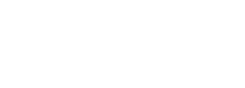 III. PROJEKT ELŐZMÉNYEBékés megyében (együttműködésben a Mezőkovácsházi járással) számos felzárkóztatási célú kísérleti program zajlott a lakosság általános egészségfejlesztése, a családi életvitel támogatása területén, s jelenleg is tartanak a korszerű életvezetési módszereket elterjesztő, illetve a munkaerő-piaci igényeknek megfelelő gyakorlatorientált képzések megvalósítását célzó TÁMOP programok. Valamennyi program célja a lakosság munkaerő-piaci aktivitásának fokozása, illetve a képzettség javítása, a kompetenciák fejlesztése. „Békési Megyei Képzési Klaszter – Avagy gyakorlatorientált ágazati szak- és felnőttképzési együttműködések a megye hátrányos helyzetű térségeinek felzárkóztatása érdekében” c. program mintegy 300 millió Ft-os költségvetéssel, 5 vállalati partnerrel közösen valósul meg, s eredményeként duális képzési programok kerülnek kidolgozásra a megyei húzóágazatok fejlesztése érdekében. Konzorciumvezetője a Dél-Békési Termelőkért Alapítvány, konzorciumi partnerei a Szent István Egyetem, a Békés Megyei Kormányhivatal (Munkaügyi Központ), a TAPPE Hulladékhasznosító Kft., az Agro-Duál Kft., a Merian Foods Élelmiszeripari Kft., a Körös-Maros Biofarm Kft. és a Gyulahús Kft.A duális képzésfejlesztések révén lehetőség adódik az ipar minél nagyobb arányú megyébe történő telepítésére, ez által a munkahelyteremtésre és a gazdasági folyamatok kedvező irányú befolyásolására, ezért mindenképpen a folytatása javasolt. A projekt keretében 10 szakmai képzés, 2 nyelvi képzés és 3 munkaerő-piaci képzés kerül kidolgozásra és oktatásra. A partnerek által megalapított Békés Megyei Képzési Klaszter szakmai tapasztalatot biztosít a fiatalok helyben tartását segítő munkaerő-piaci beavatkozások sikeres megvalósításához. „A jövőt gyermekeinkkel építjük” – Komplex területi társadalmi aktivitás program a versenyképes Békés megyéért! c. program 930 millió forintos költségvetéssel 10.000 fő bevonását biztosító program a Dél-Békési modellkísérletek alapján. A projekt elsődleges célja a lakosság foglalkoztathatóságának és képzési lehetőségeinek javítása, a lakosság társadalmi részvételének növelése, az alapvető életvezetési készségek bővítése, a lelki és fizikai egészség javítása. A program célcsoportjai az óvodások, iskolások, az alap-, közép- és felsőfokú oktatási intézmények tanulói és a felnőttképzésben részt vevők, a regisztrált munkanélküliek, a családok és helyi közösségek, a munkahelyi környezet, a helyi társadalom, a civil és más nonprofit, illetve for-profit szervezetek, szakemberek (képzők képzése), idősek (60 év felettiek) valamint közintézmények alkalmazottai. A programelemek is változatosak: alapvető feladat a humánerőforrás fejlesztése, amely a kompetenciafejlesztéstől a hagyományos képzésig, ill. az e-learning anyagok használatától az önképzés lehetőségének elsajátításáig sokféle lehetőséget magába foglal. A tudásbázis javítása, a lakosság lelki és fizikai egységét fejlesztő módszerek, egészséges munkaerő program, kommunikációs és ismeretterjesztés, helyi gazdaságok fejlesztése, sport, szociális szervezetek lehetőségei. Az egyéni mentorálástól a csoportos tanácsadásig, a közösségi rendezvények szervezésétől az életmódklub-jellegű műhelyfoglalkozásokig többféle eszközt felvonultat. Az elemek a helyi társadalom szintjén, összeadódva fejtik ki hatásukat. E rendkívül sikeresnek ígérkező program továbbfejlesztése mindenképpen indokolt, az előzetes egyeztetések alapján óriási igény van az egészségfejlesztéssel kapcsolatos beavatkozásokra. „Kulcs egy jobb élethez! – Békés megye komplex emberi erőforrás-felzárkóztatási programjának kifejlesztése Dél-Békésben” c. program, mintegy 1,4 milliárd forintos költségvetéssel 10.000 fő bevonásával valósul meg. A projekt szakmai tevékenységei közé tartozik a térség tudásbázisának javítása, a térség alap-, közép- és felsőoktatási képzésének és felnőttképzésének fejlesztése, a szociális gazdaság fejlesztését támogató, a lakosság lelki és fizikai egészségét fejlesztő új módszerek alakalmazása az egyéni fejlesztésekben, a közösségi (óvodai, iskolai, munkahelyi, szociális, lakóhelyi) fejlesztő programokban, a helyben működő vállalkozások, gazdaságok, szociális szövetkezetek felkészítése az egészséges ételek előállításához kapcsolódó tudnivalókról, az egészséges munkaerő program megvalósítása, valamint kommunikációs és szemléletváltást szolgáló kampányok megvalósítása. E rendkívül sikeresnek ígérkező program továbbfejlesztése mindenképpen indokolt, az előzetes egyeztetések alapján óriási igény van az egészségfejlesztéssel kapcsolatos beavatkozásokra. „KEIRDI Kutatás Szolgáltatás Design: RIQ & Lead modell. Interdiszciplináris kutatói teamek felkészítése a nemzetközi programokba való részvételre az alapkutatás és a célzott alapkutatás területén” c. program mintegy 200 millió forintos költségvetéssel a Kodolányi János Főiskola, valamint a Dél-Békés Mezőgazdasági Termelőiért Közhasznú Alapítvány konzorciumi együttműködése keretében valósul meg. A program célja a Kodolányi Európai Integrációs Kutató és Fejlesztő Intézet (KEIRDI) olyan professzionális kutató szervezetté alakítása, melyben a kutatások törzsállományát (chairek) olyan egyetemi, főiskolai tanárok alkotják, akik a szakterület kutatási programja megvalósításáért felelnek, belső és külső hálózatok kiépítésével. A program stratégiai célja, a KJF K+F potenciáljának és kapacitásainak radikális megújítása, az intézmény K+F+I alapon történő nemzetköziesítése. A program hosszú távú célja, hogy alapját képezze a KJF infrastruktúráján kialakítandó Szolgáltatástudományi Kutatópark, olyan innovációs vállalkozásoknak, amelyek a 21. századi egészség és környezetipari, kreatív ipari, jó-léti wellness és egészségügyi kutatási eredmények transzferével és alkalmazásával, alkalmasak a jelenlegi regionális növekedést és innovációt alig eredményező potenciál megújítására. Operatív célkitűzésként a Horizon 2020, az európai kutatási térség, V4-ek, a keleti partnerség és a globális együttműködések fejlesztése.IV. CÉLOK MEGHATÁROZÁSAIV.1. Békés megye céljaiBékés megye fejlesztésének átfogó célja 2020-ig: Békés megye 2030-ra a megye értékeinek megtartásával, alkotó-, innovatív és fenntartható megújításával Magyarország élelmiszergazdaságának motorja, fenntarható mintatérsége, és a hazai megújuló agrárium szervező ereje kíván lenni. Ehhez elengedhetetlen a megyében élő életkörülményeinek javítása, valamint a fenntartható gazdaság és társadalmi viszonyok megteremtése, a foglalkoztatás növelése. Ennek érdekében a stratégiai célok közé tartozik az értékalapú gazdaságfejlesztés, a térségspecifikus brand kiépítése, illetve a társadalmi és gazdasági együttműködés a megyén belül.A területfejlesztési koncepció a gazdaságot is át kívánja alakítai. Célja, hogy Békés megye a hazai agrárium meghatározó térségévé válljon azáltal, hogy az integrált élelmiszergazdasági vállalkozások értéke megduplázódik. Továbbá kiemelt szerepet kap az egészségturizmus is.Békés megye általános fejlesztési céljai:Gazdasági aktivitás növeléseKépzettségi szint emeléseOperatív program-specifikus célok Békés megye vonatkozásábanEFOP:A munkaerő-piaci képességhez szükséges életvezetési készségek fejlesztése új célcsoporttagok bevonásávalAz egészséges munkaerő-program továbbfejlesztéseÖnkéntes alapon - helyi közösségi, foglalkoztatási aktivitások beindítása (pl. egészségmegőrző, balesetmegelőző, szociális felzárkóztató, helyi identitás erősítését szolgáló, a társadalmi aktivitást növelő témakörökben)A családok megerősítése és jövedelmi helyzetének javítása céljából háztáji gazdaságok és közösségi tangazdaságok működtetéseGINOP:Munkaerő-piaci kulcskompetenciák fejlesztéseAz egészséges munkaerő-program kiterjesztése a vállalatokraA vállalatok, a foglalkoztatásban és képzésben résztvevők szorosabb együttműködése konkrét fejlesztési elképzelések menténA szociális gazdaság megalapozásához szükséges együttműködő-készség fejlesztése, szakmai ismeretek bővítéseA háztáji gazdaságok és közösségi tangazdaságok összefogásának, hálózatosodásának eredményként létrejövő szociális szövetkezetek piacra lépésének segítéseIV.3. Strukturált célfaAz alábbi ábra a másod- és harmadrendű célokat strukturálja. V. SZAKMAI PROGRAMV.1. Fejlesztési projektötletMeggyőződésünk, hogy Békés megye komplex felzárkóztatása társadalmi és gazdasági beavatkozások mentén lehet sikeres, és a helyi közösség aktív részvételén kell alapulnia. Az aktív társadalmi bevonáson alapuló társadalom- és gazdaságfejlesztési modell együttesen járulhat hozzá a területi hátrányok csökkentéséhez, az itt élő emberek életminőségének javításához. Programunkban az eddig megvalósított felzárkóztatási, egészségfejlesztési, szociális szövetkezeti, családi életre nevelési, roma integrációs programtapasztalatok továbbfejlesztésével, a korábbi programokban tervezett szolgáltatások magasabb szinten történő biztosításával – és mindeközben a GINOP-ból finanszírozandó munkaerő-piaci kompetenciafejlesztéssel és az EFOP eredményeként megvalósuló szociális szövetkezetek, egyéni vállalkozások vagy társadalmi vállalkozások piacra segítésével összhangban - kívánjuk megvalósítani.Békés megye számára kiemelten fontos az élelmiszeripar fejlesztése. Nemzetközi tendenciák alapján úgy véljük, hogy az egészséges élelmeszerek, az egészséges alapanyagok piaca rohamosan növekedni fog és a GDP meghatározó részét fogja képezni. Eltökélt szándékunk Békés megye őstermelői és vállalkozói szemléletmódjának befolyásolása ebbe az irányba, továbbá a közintézmények és a lakosság piaci igényének felkeltése az egészséges élelmiszerek fogyasztása iránt.  Hisszük, hogy az egészségtudatos gazdálkodás (más néven organikus, vegyszermentes gazdálkodás) nemcsak a Békés megyében élő állampolgárok egészségállapotának ugrásszerű javulásához járul hozzá, de meghatározó szerepet tölthet be a megye gazdasági versenyképességének növekedésében is. Békés megyében máig meghatározó a mezőgazdaság, az emberek életviteléhez még hozzátartozik a gazdálkodás, vagy legalábbis még nem felejtették el ezt a tudást. Erre építhető társadalmi felzárkóztatás is, amelynek eredményeként csökkenhet a munkanélküliség, de építhető vállalkozásfejlesztés és innováció is, amelynek eredményeként a képzett munkaerő is helyben találja meg számításait. Projektünk integráns részét képezi a közétkeztetésben való aktív részvétel. Szeretnénk elérni, hogy a közétkeztetésben (bölcsődei, óvodai, iskolai, munkahelyi) helyi termelőktől származó friss áruból és mindig idényterméekből készítsék az ételeket. Pozitív szemléletváltást szeretnénk elérni a közétkeztetés egészségtudatossága érdekében, és hiszünk abban, hogy a termékpályák ideális megszervezésével ez a működésmód olcsóbb is lehet, miközben a belső piac erősödik, az őstermelő családok jövedelme nő. Programunkkal összhangban a hátrányos helyzetű lakosság komplex felzárkóztatását szolgáló tevékenységek (EFOP 1.5. intézkedésből finanszírozni kívánt tevékenységek):Organikus gazdálkodási hagyományok, működő vállalkozások felmérésePartnerek felkutatása az organikus gazdálkodás bevezetéséhez („jó példa” vállalkozások, akik részt vesznek a képzések kifejlesztésében, végrehajtásában)A programban résztvevő együttműködő (vállalkozó, őstermelő és önkormányzati) partnerek felkutatása, bevonása és képzéseA mintagazdaságok kijelöléseCélcsoporttagok programba vonása, toborzásA célcsoport tulajdonában lévő háztáji kiskertek kijelöléseCélcsoporttagok szakmai képzése (organikus gazdálkodási és piaci ismeretek)Mentorálás, lemorzsolódás-kezelésA programba vont családok élethosszig tartó tanulását is támogatjuk:Általános életvezetési tanácsadás a helyes családmodell kialakítása érdekében (korább programok eredményeinek kiterjesztése új intézményekbe vagy új célcsoporttagok bevonása)Családok alkalmazkodóképességének javítása (alapkompetenciák fejlesztése)Munkaerő-piaci kompetenciák fejlesztése (öngondoskodó-képesség javítása, vállalkozói készségek fejlesztése, szociális készségek fejlesztése) (a korábbi programokat kiegészítő tevékenységek)A programból hozzá kívánunk járulni a lakosság életminőségének javításához is:Egészségi állapot javítás, és prevenciós tevékenységek (közösségi klubhálózat létrehozása, az egészséges életmód szokássá tétele, új tevékenység az eddigi programokhoz képest) – itt meg kívánjuk jegyezni, hogy a TÁMOP 615 Békés megyei programjának folytatása esetén ezen tevékenységeket módosítjuk. Szociális és pedagógiai szolgáltatásnyújtás (hiányzó szolgáltatások biztosítása a TÁMOP615 eredményei alapján)Amennyiben a Békés megyei fiatalok helyben tartását támogató program támogatást nyer, úgy ezen tevékenység kizárólag az organikus gazdaság tekintetében kerül megvalósításra:Továbbtanulás ösztönzése a programterület hátrányos helyzetű tanulói felsőfokú tanulási esélyeinek javítása érdekében (új fejlesztési elem Dél-Békésben, együttműködés-fejlesztés az orosházi járással)Amennyiben a Dél-Békési önkéntesség mint jó példa elteresztését támogató program támogatást nyer, úgy ezen tevékenység kizárólag az organikus gazdaság tekintetében kerül megvalósításra:Önsegítő hálózatok létrehozása (új tevékenység)Önkéntesség népszerűsítése (új tevékenység, lehatárolást kell biztosítani a Dél-Békés Mentőcsoport projekttel)A GINOP5. e programhoz kapcsolódó tevékenységei a NEC 10.3. intézkedésből, mely intézkedés célja egy-egy helyi specifikus célcsoport munkaerő-piaci problémáinak orvoslása. Ennek keretében cél:Együttműködés-fejlesztés az orosházi járással (projekt1), az eredmények kiterjesztése Békés megyére (projekt 2), mely tevékenység különösen fontos a belső piac erősítése céljából a közintézmények bevonása tekintetében. Üzleti tervek készítése, gazdasági, üzleti tanácsadás, piaci részvétel tervezése a projekt eredményeként megerősödő organikus háztáji termelés és a bekapcsolódó vállalkozások piaci részvételének támogatása érdekében. Szervezetfejlesztési tanácsadás a modellben résztvevők és beszállítóik részéreMunkavállalók kulcskompetenciáinak fejlesztése, a munkavállalók munkaerő-piaci kompetenciáinak fejlesztése (nyelvi, informatikai) (a programmal érintett társadalmi vállalkozások és az együttműködő partner vállalatok munkavállalói)A modell életképességéhez szükséges gyakorlatorientált képzési programok kidolgozása (elméleti, gyakorlati) és a munkavállalók gyakorlatorientált képzése – a programba kapcsolódott vállalatok igényei alapján (a TÁMOP 227B tapasztalataira építve)A munkakultúra szintjének emelése a szociális gazdaságba integrálódó munkavállalók részére (készségfejlesztés)Mikro-vállalkozások képzése (piaci, jogi ismeretek a szociális gazdaság és a gazdasági húzóágazatok együttműködésére épülő modell működésének biztonsága érdekében)Mentorálás, lemorzsolódás-kezelés.Melléklet: Egészségtudatosságra épülő Társadalom- és Gazdaságfejlesztés Dél-Békésben (Projekt 1., 2.), majd kiterjesztése Békés megyére (projekt 3., 4.)Helyi társadalmi és gazdaságfejlesztési program		2. A modellprogramok kiterjesztése Békés megyére		3. Beavatkozási pontok a társadalmi és gazdaságfejlesztési programokbanV.2. Indikátorok becsléseFelzárkóztatásba bevont létszám: 5.000 fő. A végleges költségvetés szöveges indoklás szerint tovább bontanám:munkaerőpiaci képességfejlesztésben résztvevők száma: 1000 fő elérése személyes és/vagy elektronikus útonegészségtervvel rendelkezők száma: 1000 fő elérése személyes és/vagy elektronikus útonhumán szolgáltatásokkal ellátott lakosok száma: 1000 fő elérése személyes és/vagy elektronikus útonháztáji gazdálkodásba vont kiskerttulajdonosok száma: 200 főVállalkozásfejlesztésben részesült vállalkozások száma:Tanácsadásban részesített munkavállalók száma: 1.000 fő Képzésben részt vevők számamenedzsment képzés: 170 főszakmai képzés (organikus gazdálkodás): 1000 főKidolgozott módszertanok és képzési programok száma: 10-20 dbKépzést elvégző munkavállalók aránya: 80% VI. PROGRAM SZINERGIÁJA, LEHATÁROLÁSA KAPCSOLÓDÓ PROGRAMOKA program több ágazatot átfogó, elsősorban a társadalomra másodsorban pedig a gazdaságra is hatással bíró program, amely több, az ország gazdasági teljesítményét fejleszteni kívánó programhoz csatlakozik. Ezen programok kölcsönösen támogatják egymás céljainak elérését:Az EFOP 1.5 területi hátrányok felszámolását szolgáló komplex programok emberi erőforrást célzó intézkedései az integrált megközelítés alkalmazásával kívánja biztosítani a leghátrányosabb helyzetű járásokat célzó programok megvalósítását. Az integrált program eredményessége területileg, tartalmilag, időben, eszközrendszerben és erőforrásokban összehangolt, egymást kiegészítő beavatkozások együttesétől várható, amely diagnózis alapú fejlesztéssel, a különféle tematikus célok és operatív programok a együttműködésével.Beavatkozások lehetséges célcsoportja: a leghátrányosabb helyzetű járásokban és településeken élők, leszakadó településeken élők.Lehetséges kedvezményezettek: önkormányzatok (társulásaik és szövetségeik is), nemzetiségi önkormányzatok (társulásaik is), önkormányzati, nemzetiségi önkormányzati és állami intézmények, egyházi jogi személyek, civil szervezetek, szociális szövetkezetek, gazdasági szereplők.A GINOP 5. e programhoz kapcsolódó tevékenységei a NEC 10.3. intézkedésből, mely intézkedés célja egy-egy helyi specifikus célcsoport munkaerő-piaci problémáinak orvoslása. Ennek keretében cél:Együttműködés-fejlesztés Békés megyébenÜzleti tervek készítése, gazdasági, üzleti tanácsadás, piaci részvétel tervezése. Cél az önsegítő hálózatok során létrejött életképes piaci ötletek támogatása és ebből társadalmi vállalkozások létrehozása.Szervezetfejlesztési tanácsadás a modellben résztvevők és beszállítóik részéreMunkavállalók kulcskompetenciáinak fejlesztése, a munkavállalók munkaerő-piaci kompetenciáinak fejlesztése (nyelvi, informatikai) (a programmal érintett társadalmi vállalkozások és az együttműködő partner vállalatok munkavállalói)A modell életképességéhez szükséges gyakorlatorientált képzési programok kidolgozása (elméleti, gyakorlati) és a munkavállalók gyakorlatorientált képzése – a programba kapcsolódott vállalatok igényei alapján (a TÁMOP 227B tapasztalataira építve)A munkakultúra szintjének emelése a szociális gazdaságba integrálódó munkavállalók részére (készségfejlesztés)Mikro-vállalkozások képzése (piaci, jogi ismeretek a szociális gazdaság és a gazdasági húzóágazatok együttműködésére épülő modell működésének biztonsága érdekében)Mentorálás, lemorzsolódás-kezelés.A Békés megyei háztáji gazdaságok fejlesztését a NEC 10.2. intézkedés keretében tervezzük finanszírozni. A társadalmi célú vállalkozások foglalkoztatási kapacitásainak bővítése során piacképes termékek és szolgáltatások előállításának ösztönzése révén, fenntartható üzleti modell alapján tartós foglalkoztatási lehetőségek létrehozása a cél. Az intézkedés magában foglalja a társadalmi célú gazdaság szereplői, köztük a társadalmi célú vállalkozások üzleti modelljének fejlesztését, az ehhez kapcsolódó tanácsadást, szervezetfejlesztést, képzést, szakmai támogatást, építve a korábbi hasonló programok kapcsán kiépített intézményi kapacitásokra. A társadalmi célú vállalkozások támogatása folyamatos tanácsadást/mentorálást tesz szükségessé, valamint pénzügyi ösztönzőket vissza nem térítendő és visszatérítendő támogatás formájában (az intézkedés kapcsolódik a GINOP 7. prioritás keretében nyújtott pénzügyi eszközökhöz). A tervezett főbb célcsoportok a hátrányos helyzetű munkanélküliek és inaktívak, a társadalmi célú gazdaság szereplői, társadalmi célú vállalkozások. A jellemző kedvezményezettek típusai a társadalmi célú vállalkozások és a társadalmi célú gazdaság egyéb szereplői, szervezeti formától függetlenül.Nagyon fontos kiemelni, hogy a szintén EFOP-ra nevesítésre beterjesztett „Háztáji termelésre alapozott szociális gazdaságfejlesztési modellkísérlet továbbfejlesztése Békés megyében” c. projekt hátrányos helyzetű lakosságra irányuló mentorálási és egészségfejlesztési tevékenységeket az EFOP 1.6. intézkedéséből tervezzük finanszírozni. Az e programban tervezett tevékenységek: Együttműködés-fejlesztés a békés megyei településekkel Háztáji gazdaságok mintaprogramban érintettek programba vonása, egyéni fejlesztési tervek készítéseMentorálás, lemorzsolódás-kezelésCsaládok alkalmazkodóképességének javítása (az élethosszig tartó tanulás igényének felismertetése, a munkamotiváció folyamatos biztosítása a családok körében) Önképzést támogató programok fejlesztése.A közösségi kapcsolatok fejlesztése a háztáji gazdasági mintaprogram résztvevői körében Alapkompetenciák fejlesztéseMunkaerő-piaci kompetenciák fejlesztése (öngondoskodó-képesség javítása, vállalkozói készségek fejlesztése, szociális készségek fejlesztése) (a korábbi programokat kiegészítő tevékenységek)Egészségi állapot javítás, és prevenciós tevékenységek (a háztáji gazdasági mintaprogramban résztvevők egészséges munkakultúrájának kialakítása, az egészséges életmód szokássá tétele a közösségben, új tevékenység az eddigi programokhoz képest)A TOP ide kapcsolódó intézkedései: az 1.1. intézkedésen belül végrehajtandó „Helyi gazdasági infrastruktúra fejlesztése keretében termelési alapinfrastruktúra beruházások valósulnak meg, alapját képezve a GINOP és VP beruházásainak. A szerteágazó fejlesztési projektötletek (GINOP, VP, EFOP projektek) munkaerőigényének növekedését TOP-ból kísérné még az „5.1. Foglalkoztatás-növelést célzó megyei és helyi foglalkoztatási együttműködések (paktumok)” – munkavállalással összefüggő képzés és bértámogatás –, illetve humán szolgáltatásokat nyújt a TOP 5.2 intézkedése keretén belül végrehajtandó „A társadalmi együttműködés erősítését szolgáló helyi szintű komplex programok”. Miniszterelnökség – Vidékfejlesztés: programunkban az Annex 1. termékeket előállító, közvetlen mezőgazdasági tevékenységet végző vállalkozások humán és infrastrukturális fejlesztési elképzeléseinek megvalósításához VP támogatás bevonása indokolt.VI.2. Részletes költségvetésVI.2.1. Dél-Békési pilot program megvalósításaVI.2.2. Békés megyei komplex program megvalósításaVII. PROJEKTGAZDA ELÉRHETŐSÉGEBékés Megyei Vállalkozási és Fejlesztési Nonprofit Kft.5600 Békéscsaba, Árpád sor 18.bmvf@bekesmegye.hu Dél-Békési Kistérség Többcélú Társulása5666 Medgyesegyháza, Kossuth tér 1.kisterseg@medgyesegyhaza.huDél-Békés Mezőgazdasági Termelőiért Közhasznú Alapítvány5665 Pusztaottlaka, Felszabadulás u. 14.delbekes.alapitvany@gmail.comBékés megye járásainak besorolásaa 290/2014. (XI.26.) Kormányrendelet 2. számú melléklete alapjánBékés megye járásainak besorolásaa 290/2014. (XI.26.) Kormányrendelet 2. számú melléklete alapjánBékés megye járásainak besorolásaa 290/2014. (XI.26.) Kormányrendelet 2. számú melléklete alapjánBékés megye járásainak besorolásaa 290/2014. (XI.26.) Kormányrendelet 2. számú melléklete alapjánBékés megye járásainak besorolásaa 290/2014. (XI.26.) Kormányrendelet 2. számú melléklete alapjánBékés megye járásai a lakosságszám arányábanKomplex mutatóKedvezményezett járás átlag 46,79 alattFejlesztendő járásKomplex programmal fejlesztendőSarkadi járás26,1xxxMezőkovácsházi járás26,69xxxSzeghalmi járás36,2x--Gyomaendrődi járás39,26x--Szarvasi járás41,13x--Békési járás41,97x--Orosházi járás42,26x--Gyulai járás52,8---Békéscsabai járás54,98---Összesen40,15xBékés megye járásai és lakónépességeBékés megye járásai és lakónépességeBékés megye járásai és lakónépességeBékés megye járásai és lakónépességeBékés megye járásai és lakónépességeBékés megye járásai a lakosságszám arányábanTelepülések számaEbből városLakónépesség/fő(2013.XII.31.)Népesség-arány a megye népességéhez viszonyítvaBékéscsabai járás9381 69423%Orosházi járás8250 89314,3%Gyulai járás4241 11811,6%Mezőkovácsházai járás18440 18611,3%Békési járás7236 87710,4%Szeghalmi járás7429 7608,4%Szarvasi járás6228 1037,9%Gyomaendrődi járás5223 6426,7%Sarkadi járás11122 9266,5%Területi egység0-14 éves/fő0-14 éves/fő0-14 éves/főváltozás mértéke2003-2014 Területi egység200320082014változás mértéke2003-2014 Bács-Kiskun 90 05380 16773 861-18%Békés63 17053 93947 145-25,4%Csongrád66 40760 86755 011-17,2%Dél-Alföld219 630194 973017-19,9%Ország összesen1 633 6881 508 802425 816-12,7%Területi egység15-64 éves/fő15-64 éves/fő15-64 éves/főTerületi egység200320082014Bács-Kiskun 368 455365 196349 276-5,2%Békés265 850254 594239 046-10,1%Csongrád293 201293 044276 812-5,6%Dél-Alföld927 506912 834865 134-6,7%Ország összesen6 949 4296 912 7046 719 738-3,3%Területi egység65 évesek és a felettiek/fő65 évesek és a felettiek/fő65 évesek és a felettiek/főTerületi egység200320082014Bács-Kiskun 85 60888 34793 755+9,52%Békés67 11168 12469 008+2,83%Csongrád67 20970 22875 566+12,43%Dél-Alföld219 928226 699238 329+8,37%Ország összesen1 559 2451 623 8951 731 811+11%Ország mindösszesen10 142 36210 045 4019 877 365-2,61%Terület(járások)A nemzetiség, az anyanyelv, a családi, baráti közösségben használt nyelv válaszok legalább egyike szerintA nemzetiség, az anyanyelv, a családi, baráti közösségben használt nyelv válaszok legalább egyike szerintA nemzetiség, az anyanyelv, a családi, baráti közösségben használt nyelv válaszok legalább egyike szerintA nemzetiség, az anyanyelv, a családi, baráti közösségben használt nyelv válaszok legalább egyike szerintA nemzetiség, az anyanyelv, a családi, baráti közösségben használt nyelv válaszok legalább egyike szerintA nemzetiség, az anyanyelv, a családi, baráti közösségben használt nyelv válaszok legalább egyike szerintA nemzetiség, az anyanyelv, a családi, baráti közösségben használt nyelv válaszok legalább egyike szerintA nemzetiség, az anyanyelv, a családi, baráti közösségben használt nyelv válaszok legalább egyike szerintA nemzetiség, az anyanyelv, a családi, baráti közösségben használt nyelv válaszok legalább egyike szerintA nemzetiség, az anyanyelv, a családi, baráti közösségben használt nyelv válaszok legalább egyike szerintA nemzetiség, az anyanyelv, a családi, baráti közösségben használt nyelv válaszok legalább egyike szerintA nemzetiség, az anyanyelv, a családi, baráti közösségben használt nyelv válaszok legalább egyike szerintA nemzetiség, az anyanyelv, a családi, baráti közösségben használt nyelv válaszok legalább egyike szerintA nemzetiség, az anyanyelv, a családi, baráti közösségben használt nyelv válaszok legalább egyike szerintA nemzetiség, az anyanyelv, a családi, baráti közösségben használt nyelv válaszok legalább egyike szerintA nemzetiség, az anyanyelv, a családi, baráti közösségben használt nyelv válaszok legalább egyike szerintÖsszesenNépesség Terület(járások)magyarbolgárcigány (roma, beás)göröghorvátlengyelnémetörményrománruszinszerbszlovákszlovénukránhazai nemzetiségek együttegyébÖsszesenNépesség Békéscsabai72 018349161723734522050310663 50423645 70555378 40883 541Békési32 97832 1025–8461595313448–53 14812236 28337 409 Gyomaendrődi20 172768818–176540–235179708021 24223 943Gyulai34 700880877111 252172 3827211604104 69424339 66441 627Mezőkovácsházai34 7511091113448841 02153344022193 20412338 09840 550Orosházi42 82524645662823471512401 460392 61523745 71251 482Sarkadi19 75861 8212––5341 9401436193 8775623 70022 908Szarvasi24 8016514328118475792 8201043 58018128 58828 779Szeghalmi25 43651 1362221101331–12–21 3067326 83529 709K08 Szeghalomi33 12451 2013421201421113131 3978634 63538 883Feladat-ellátási helyek számaGyermekek, tanulók létszáma (2012/2013)Óvodai nevelésÓvodai nevelésÓvodai nevelésBékés megye15010 763 főAlapfokú oktatásAlapfokú oktatásAlapfokú oktatásBékés megye11426 210 főKözépfokú oktatás (gimnázium)Középfokú oktatás (gimnázium)Középfokú oktatás (gimnázium)Békés megye39 (26 intézmény)8 335 főSzakiskolai és speciális szakiskolai képzésSzakiskolai és speciális szakiskolai képzésSzakiskolai és speciális szakiskolai képzésBékés megye27 (17 intézmény)5 601 főSzakközépiskolai oktatásSzakközépiskolai oktatásSzakközépiskolai oktatásBékés megye37 (27 intézmény)8 161 főÁltalános iskola első évfolyamát sem végezte elÁltalános iskola első évfolyamát sem végezte elÁltalános iskola 8. osztályÁltalános iskola 8. osztályKözépfokú iskola érettségi nélkül, szakmai oklevéllelKözépfokú iskola érettségi nélkül, szakmai oklevéllelÉrettségiÉrettségiEgyetem, főiskola stb. oklevéllelEgyetem, főiskola stb. oklevéllelÖsszesenFérfi1 9241,35%41 33629%48 60634%36 55026%14 63110%143 047Nő1 8661,22%54 69936%27 03318%47 84231%21 34614%152 786Összesen3 7901,28%96 03532%75 63926%84 39229%35 97712%295 833Térség1 főre jutó GDP ezer forintEgy főre jutó GDP az országos átlaghoz képest %Hely az egy főre jutó GDP alapján felállított rangsorban (21 megye)Bács-Kiskun megye1 70763,814.Békés megye1 44955,318.Csongrád megye1 95473,110.Dél-Alföld1 72364,45.Magyarország2 675100,0-mezőgazdaság erdő gazdálkodás, halászat bányászat, kőfejtés, feldolgozóipar, villamosenergia gáz, gőzellátás, légkondicionálás, vízellátás, szennyvíz gyűjtése, kezelése, hulladék-gazdálkodásbányászat, kőfejtés feldolgozó ipar villamosenergia gáz-, gőzellátás, vízellátás, szennyvíz gyűjtése, kezelése, hulladékgazdálkodás, szennyeződés-mentesítés építőipar kereskedelem, gépjárműjavítás szállítás, raktározás szálláshely-szolgáltatás, vendéglátás információ, kommunikáció 22 63351 30444048 3186081 93855 544133 86623 31530 82733 685Regisztrált álláskeresők száma iskolai végzettség szerintRegisztrált álláskeresők száma iskolai végzettség szerintNem pályakezdő álláskeresőPályakezdő álláskeresőNyilvántartott álláskeresőalapfokúált. isk. végzettség nélkül53632568alapfokúáltalános iskola67908437633alapfokúalapfokú73278758202középfokúszakiskola414109523középfokúszakmunkásképző63495476896középfokúgimnázium19566932649középfokúszakközépiskola23785392917középfokútechnikum50573578középfokúközépfokú11602196113563felsőfokúfőiskola65085735felsőfokúegyetem15887245felsőfokúfelsőfokú808172980Iskolai végzettségek összesen:Iskolai végzettségek összesen:19737300722744Általános iskola első évfolyamát sem végezte elÁltalános iskola első évfolyamát sem végezte elÁltalános iskola 8. osztályÁltalános iskola 8. osztályKözépfokú iskola érettségi nélkül, szakmai oklevéllelKözépfokú iskola érettségi nélkül, szakmai oklevéllelÉrettségiÉrettségiEgyetem, főiskola stb. oklevéllelEgyetem, főiskola stb. oklevéllelÖsszesenFérfiak1 9241,3%41 33629%48 60634%36 55026%14 63110%143 047Nők1 8661,2%54 69936%27 03318%47 84231%21 34614%152 786Összesen3 7901,2%96 03532%75 63926%84 39229%35 97712%295 833MegnevezésMennyiség (tonna)Gabonafélék összesen1347945Búza386503Árpa74440Rozs736Zab7812Tritikálé15513GyümölcsökBetakarított mennyiség (tonna)Összesen8606Alma3031Körte555Meggy1787Szilva1971Kajszi236Őszibarack355Szőlő411Működő vállalkozások demográfia szerintMűködő vállalkozások száma (db)1-9 fős vállalkozás1613910-19 fős vállalkozás48820-49 fős vállalkozás25950-249 fős vállalkozás110250-499 fős vállalkozás10500 fő feletti vállalkozás5Összesen17011MegnevezésMennyiségEgészségügyEgészségügyMűködő kózházi ágyak száma2429 dbHáziorvosok és házi gyermekorvosok száma230 főOktatásOktatásBölcsödei férőhelyek száma1356 dbÓvodai feladatellátó-helyek száma175 dbÓvodába járó gyerekek száma10030 főÁltalános iskolai feladat-ellátó helyek száma140 dbÁltalános iskolai tanulók száma25436 főSzakiskolai és speciális szakiskolai feladat-ellátási helyek száma32 dbSzakiskolai és speciális szakiskolai tanulók száma4403 főGimnáziumi feladat-ellátási helyek száma34 dbGimnáziumi tanulók száma6055 dőSzakközépiskolai feladat-ellátó helyek száma36 dbSzakközépiskolai tanulók száma7080 főKultúraKultúraTelepülési könyvtárak száma (2013)82 dbMuzeális intézmények száma37 dbKiállítások száma227 dbSzínházi látogatások száma133000 főMozi látogatások száma139000 főEFOP programbólEFOP programbólEFOP programbólEFOP programbólEFOP programbólEFOP programbólTevékenységek / MunkacsomagokME.Db.Egységár  (bruttó)Ár (bruttó)I.Projekt előkészítés költségei - max.5%           37 700 000 Ft Az organikus gazdálkodás bevezetésére nyitott vállalkozások és az otthon termelésre alkalmas kiskertek felmérése a lakosság körében. nap120             90 000 Ft            10 800 000 Ft Munkaerő-piaci kompetencia fejlesztési program kidolgozása szakértők által interjúkkal az érintett célcsoportra vonatkozóan, kimenet: fejlesztendő kompetenciák az öngondoskodás, az organikus gazdaságfejlesztés, a vállalkozói, valamint a szociális készségek területén nap120             90 000 Ft            10 800 000 Ft Megvalósíthatósági tanulmányív16           500 000 Ft              8 000 000 Ft Keret - közbeszerzés előkészítésenap90             90 000 Ft              8 100 000 Ft II.Projektmenedzsment - max 2%           19 737 600 Ft Projektmenedzser hó24           340 000 Ft              8 160 000 Ft Szocho 27%hó24             91 800 Ft              2 203 200 Ft Szakképzési hozzájárulás 1,5%hó24               5 100 Ft                 122 400 Ft Pénzügyi vezetőhó24           300 000 Ft              7 200 000 Ft Szocho 27%hó24             81 000 Ft              1 944 000 Ft Szakképzési hozzájárulás 1,5%hó24               4 500 Ft                 108 000 Ft III.Projekt szakmai megvalósítása         104 808 000 Ft Bérek összesen           76 800 000 Ft Szakmai vezetőhó24           450 000 Ft            10 800 000 Ft Szakmai vezető helyetteshó24           350 000 Ft              8 400 000 Ft Kommunikációs vezetőhó24           400 000 Ft              9 600 000 Ft Szakmai képzés- és kompetenciafejlesztéséért felelős vezetőhó24           400 000 Ft              9 600 000 Ft Prevenciós tevékenységek kialakításáért és bevezetéséért felelős vezetőhó24           400 000 Ft              9 600 000 Ft Együttműködés fejlesztésért felelős vezetőhó24           400 000 Ft              9 600 000 Ft Szervezetfejlesztési, BPR vezetőhó24           400 000 Ft              9 600 000 Ft Lemorzsolódás-kezeléséért felelős vezetőhó24           400 000 Ft              9 600 000 Ft Járulékok összesen           21 888 000 Ft Szocho 27%hó24           864 000 Ft            20 736 000 Ft Szakképzési hozzájárulás 1,5%hó24             48 000 Ft              1 152 000 Ft Utazási és kiküldetési költségek (napidíj nélkül)              6 120 000 Ft Útiköltségeknap240             18 000 Ft              4 320 000 Ft Projektvezetői szállásköltségek (Fő/nap)nap120             15 000 Ft              1 800 000 Ft IV.Projekt megvalósításhoz igénybe vett szolgáltatások      1 498 503 600 Ft Szakmai szolgáltatások 1.000 fő bevonására      1 164 100 000 Ft Partnerek felkutatása az organikus gazdálkodás bevezetéséhez („jó példa” vállalkozások, akik részt vesznek a képzések kifejlesztésében, végrehajtásában)nap1440             90 000 Ft          129 600 000 Ft A mintagazdaságok kijelölésenap1440             90 000 Ft          129 600 000 Ft Családok alkalmazkodóképességének javítása. Célcsoportra szabott program kidolgozása, klubok-műhelyfoglalkozások megszervezése. Az élethosszig tartó tanulási igények felismerése, a munkamotiváció folyamatos biztosítása a családok körében (3 tanácsadó x 24 hó x 20 nap)nap1440             90 000 Ft          129 600 000 Ft Munkaerő-piaci kompetenciák fejlesztése (öngondoskodó-képesség javítása, vállalkozói készségek fejlesztése). Képzési programkidolgozás, klubok-műhelyfoglalkozások megszervezése, lebonyolítása (3 tanácsadó x 24 hó x 20 nap)nap1440             90 000 Ft          129 600 000 Ft Egészségfejlesztésre szakosodott szolgáltatások bevezetése, megismeretetése a célcsoporttal (egészségben tartás, rekreáció, szmélyes életvitel támogatás, vitaminok, táplálékiegészítők, gyógynövények, életmód)  (3 tanácsadó x 24 hó x 20 nap)nap1440             90 000 Ft          129 600 000 Ft A programban résztvevő együttműködő (vállalkozó, őstermelő és önkormányzati) partnerek felkutatása, bevonása és képzésenap1200             90 000 Ft          108 000 000 Ft Célcsoporttagok szakmai képzése (organikus gazdálkodási és piaci ismeretek)nap1200             90 000 Ft          108 000 000 Ft Célcsoporttagok programba vonása, toborzás, a célcsoport tulajdonában lévő háztáji kiskertek kijelölésenap600             90 000 Ft            54 000 000 Ft Önsegítő hálózatok létrehozásanap600           100 000 Ft            60 000 000 Ft Célcsoporttagok mentorálása, lemorzsolódás kezelése 1000 fő programba vonása (3 mentor x 24 hó x 20 nap)nap1440             90 000 Ft          129 600 000 Ft Közösségi kapcsolat program megvalósításanap250           100 000 Ft            25 000 000 Ft Célcsoporttagok alapkompetenciáinak fejlesztése (15 fős csoportokban 6 óra időtartamban, felkészüléssel együtt 350 nap)nap350             90 000 Ft            31 500 000 Ft Célcsoporttagoknak juttatott ellátás           58 000 000 Ft Célcsoporttagok utazási költségtérítés (1.000 fő részére 200 km)km200000                    50 Ft            10 000 000 Ft Célcsoportnak juttatott eszköz és termény (1.000 fő x havi 1 ellátást feltételezve 24 hónapon keresztül)fő24000               2 000 Ft            48 000 000 Ft Bérleti díjak összesen           15 333 600 Ft Mintagazdasáok, kiskertek bérlése (24 hó)hó24           500 000 Ft            12 000 000 Ft Oktatási célú helyiségek bérlése (24 hó)hó24           138 900 Ft              3 333 600 Ft Rendezvényszervezés          148 800 000 Ft Közösségi rendezvényeknap24        1 200 000 Ft            28 800 000 Ft Sport- és egészségnapoknap24        1 200 000 Ft            28 800 000 Ft Szűrőnapoknap8        1 200 000 Ft              9 600 000 Ft Felzárkóztatást elősegítő műhelyfoglalkozásoknap24        1 200 000 Ft            28 800 000 Ft Vállalati workshopok szakmunkások részérenap24        1 200 000 Ft            28 800 000 Ft Dél-Békési járás településeivel közös programok szervezésenap24        1 000 000 Ft            24 000 000 Ft Egyéb szakmai szolgáltatások           21 600 000 Ft Minőségbiztosítás (havi 5 nap x 24)nap120             90 000 Ft            10 800 000 Ft Eredmények mérésenap120             90 000 Ft            10 800 000 Ft Kommunikációs szakmai szolgáltatások           90 670 000 Ft Publikációs költségdb12           150 000 Ft              1 800 000 Ft Háztáji organikus gazdaságfejlesztéshez kapcsolódó online tanácsadás működtetése a projekt weboldalánnap300             40 000 Ft            12 000 000 Ft 8 oldalas, színes, programokat bemutató kiadványok, melyek online formában megosztással és nyomtatott formában kerülnek terjesztésre. Összesen 10.000 dbdb10000                  650 Ft              6 500 000 Ft 8 oldalas, színes, jó gyakorlatokat bemutató kiadványok, melyek online formában megosztással és nyomtatott formában kerülnek terjesztésre. Összesen 10.000 dbdb10000                  650 Ft              6 500 000 Ft Plakátok a célcsoport tájékoztatása érdekében. Az ár tartalmazza: nyomdai költség, kiszállítás.db10000                  400 Ft              4 000 000 Ft Szórólapok a célcsoport tájékoztatása érdekében. Az ár tartalmazza: nyomdai költség, kiszállítás.db10000                  157 Ft              1 570 000 Ft A háztáji organikus gazdálkodást népszerűsítő kisfilm készítésenap300           100 000 Ft            30 000 000 Ft Film készítéséhez kapcsolódó DVD sokszorosítása, 6.000 db esetében kb. 500 Ft/dbdb24             50 000 Ft              1 200 000 Ft TV-kampánydb60             85 000 Ft              5 100 000 Ft Rádiókampánydb200             80 000 Ft            16 000 000 Ft Zárótanulmánydb5000               1 200 Ft              6 000 000 Ft V.Egyéb szolgáltatások           27 140 000 Ft Nyilvánosság biztosításának költsége             8 890 000 Ft Kommunikáció cselekvési tervdb1           500 000 Ft                 500 000 Ft Sajtóesemények szervezése, sajtómegjelenések összegyűjtése  (nyitórendezvény)db1           150 000 Ft                 150 000 Ft Nyomtatott tájékoztatók készítése és lakossági terjesztésedb2000                    50 Ft                 100 000 Ft Internetes honlap (aloldal) készítése és folyamatos működtetése, frissítésedb28             70 000 Ft              1 960 000 Ft Partnerek tájékoztatása direkt mailek formájában1        3 200 000 Ft              3 200 000 Ft Lakossági fórum, közmeghallgatás db1           150 000 Ft                 150 000 Ft Sajtóközlemény a projekt indításáról és sajtómegjelenések összegyűjtésedb1             80 000 Ft                   80 000 Ft Sajtónyilvános esemény (az információs adatbázis elkészültekor)db1           150 000 Ft                 150 000 Ft Sajtómegjelenés (nyomtatott és online)db2             50 000 Ft                 100 000 Ft Sajtómegjelenés (TV)db2           200 000 Ft                 400 000 Ft C típusú tájékoztatási tábladb1             50 000 Ft                   50 000 Ft Fotódokumentáció készítésedb1           250 000 Ft                 250 000 Ft Projektátadó rendezvény (projektzáró)db1           150 000 Ft                 150 000 Ft Sajtóközleményekdb15             80 000 Ft              1 200 000 Ft Eredmény kommunikációs információs anyagok, kiadványok készítésedb2000                  200 Ft                 400 000 Ft D típusú emlékeztető tábladb1             50 000 Ft                   50 000 Ft Közbeszerzési eljárások lebonyolításával kapcsolatos költségek           13 250 000 Ft Közbeszerzési szakértő díja (1%)db1      10 000 000 Ft            10 000 000 Ft Hirdetési költségekdb25             80 000 Ft              2 000 000 Ft Ajánlati felhívás elkészítésének költségeidb5           250 000 Ft              1 250 000 Ft Könyvvizsgálói díjak             5 000 000 Ft Könyvvizsgáló díja (1%)db1        5 000 000 Ft              5 000 000 Ft VI.Egyéb, a projekt végrehajtásával összefüggő általános költség (max 10%)             6 000 000 Ft Projektiroda működése (papír, posta, bank) hó24           250 000 Ft              6 000 000 Ft VII.Beruházás (max. 8%)             6 000 000 Ft IKT eszközfejlesztésdb1        6 000 000 Ft              6 000 000 Ft VIII.Tartalék (max. 5%) 0 Ft Összesen:       1 699 889 200 Ft GINOP programbólGINOP programbólGINOP programbólGINOP programbólGINOP programbólGINOP programbólTevékenységek / MunkacsomagokME.Db.Egységár  (bruttó)Ár (bruttó)I.Projekt előkészítés költségei - max.5% 47 400 000 Ft Modell kidolgozása a kiskertekben keletkező árú piacra viteléheznap60 90 000 Ft  5 400 000 Ft Termelési kapacitásokfejlesztését támogató program kidolgozása a pilot területrenap60 90 000 Ft  5 400 000 Ft Üzleti tervek készítése, gazdasági, üzletviteli tanácsadás, valamint a piaci részvétel tervezésenap60 90 000 Ft  5 400 000 Ft Helyi mikro-, kis- és középvállalkozások vezetőinek körében elvégzett munkavállalókkal szemben elvárt komptenciák felmérése interjúkkalnap60 90 000 Ft  5 400 000 Ft A gazdaságfejlesztési modellben érdekelt képző intézmények és vállalatok szakmai, nyelvi és munkaerő-piaci képzési igényfelmérésenap60 90 000 Ft  5 400 000 Ft Vállalatok, cégek szervezeti felmérése (folyamatok-feladatok-tevékenységek-felelősök)nap60 90 000 Ft  5 400 000 Ft Engedélyezési tervek, díjaknap40 90 000 Ft  3 600 000 Ft Megvalósíthatósági tanulmányív12 500 000 Ft  6 000 000 Ft Keret - közbeszerzés előkészítésenap60 90 000 Ft  5 400 000 Ft II.Projektmenedzsment - max 2% 19 737 600 Ft Projektmenedzser hó24 340 000 Ft  8 160 000 Ft Szocho 27%hó24 91 800 Ft  2 203 200 Ft Szakképzési hozzájárulás 1,5%hó24 5 100 Ft  122 400 Ft Pénzügyi vezetőhó24 300 000 Ft  7 200 000 Ft Szocho 27%hó24 81 000 Ft  1 944 000 Ft Szakképzési hozzájárulás 1,5%hó24 4 500 Ft  108 000 Ft III.Projekt szakmai megvalósítása 104 808 000 Ft Bérek összesen 76 800 000 Ft Szakmai vezetőhó24 450 000 Ft  10 800 000 Ft Szakmai vezető helyetteshó24 350 000 Ft  8 400 000 Ft Kommunikációs vezetőhó24 400 000 Ft  9 600 000 Ft Szakmai képzés- és kompetenciafejlesztéséért felelős vezetőhó24 400 000 Ft  9 600 000 Ft Prevenciós tevékenységek kialakításáért és bevezetéséért felelős vezetőhó24 400 000 Ft  9 600 000 Ft Együttműködés fejlesztésért felelős vezetőhó24 400 000 Ft  9 600 000 Ft Szervezetfejlesztési, BPR vezetőhó24 400 000 Ft  9 600 000 Ft Lemorzsolódás-kezeléséért felelős vezetőhó24 400 000 Ft  9 600 000 Ft Járulékok összesen 21 888 000 Ft Szocho 27%hó24 864 000 Ft  20 736 000 Ft Szakképzési hozzájárulás 1,5%hó24 48 000 Ft  1 152 000 Ft Utazási és kiküldetési költségek (napidíj nélkül)  6 120 000 Ft Útiköltségeknap240 18 000 Ft  4 320 000 Ft Projektvezetői szállásköltségek (Fő/nap)nap120 15 000 Ft  1 800 000 Ft IV.Projekt megvalósításhoz igénybe vett szolgáltatások 730 632 000 Ft Szakmai szolgáltatások (tranzitfoglalkoztatási szolgáltatások, a háztájiban termelő lakosok mentorálása, hogy megfelelő minőségben és mennyiségen termeljenek) 1.000 fő bevonására  407 400 000 Ft Célcsoporttagok mentorálása a minőségi termelés érdekében (5 mentor x 24 hó x 20 nap) nap540 90 000 Ft  48 600 000 Ft A munkakultúra szintjének emelése a szociális gazdaságba integrálódó munkavállalók részére (készségfejlesztés) (5 tanácsadó x 24 hó x 20 nap)nap540 90 000 Ft  48 600 000 Ft Munkaerő-piaci kompetenciák fejlesztése (öngondoskodó-képesség javítása, vállalkozói készségek fejlesztése). Programkidolgozás, klubok-műhelyfoglalkozások megszervezése (5 tanácsadó x 24 hó x 20 nap)nap600 90 000 Ft  54 000 000 Ft Szakmai képzési programok elméleti tananyagainak kidolgozása e-learning formábannap600 90 000 Ft  54 000 000 Ft Munkavállalók kulcskompetenciáinak fejlesztése  (a programmal érintett társadalmi vállalkozások és az együttműködő partner vállalatok munkavállalói)nap600 90 000 Ft  54 000 000 Ft Mikro-vállalkozások képzése (piaci, jogi ismeretek a szociális gazdaság és a gazdasági húzóágazatok együttműködésére épülő modell működésének biztonsága érdekében) nap600 100 000 Ft  60 000 000 Ft A modell életképességéhez szükséges gyakorlatorientált képzési programok kidolgozása (elméleti, gyakorlati) és a munkavállalók gyakorlatorientált képzése – a programba kapcsolódott vállalatok igényei alapján (a TÁMOP 227B tapasztalataira építve)nap600 100 000 Ft  60 000 000 Ft Szervezetfejlesztési tanácsadás a mikro-vállalkozások részérenap60 100 000 Ft  6 000 000 Ft Szervezetfejlesztést elősegítő módszertan kidolgozásanap60 100 000 Ft  6 000 000 Ft Szervezetfejlesztési tanácsadás a programban résztvevő vállalkozások számáranap120 90 000 Ft  10 800 000 Ft K+F+I együttműködésfejlesztésnap60 90 000 Ft  5 400 000 Ft Célcsoporttagoknak juttatott ellátás 58 000 000 Ft Célcsoporttagok utazási költségtérítés (1.000 fő részére 200 km)km200000 50 Ft  10 000 000 Ft Célcsoporttagok ellátása (1.000 fő x havi 1 ellátást feltételezve 24 hónapon keresztül)fő24000 2 000 Ft  48 000 000 Ft Társadalmi vállalkozások támogatása 72 000 000 Ft Mintagazdaságok, kiskertesek támogatása (24 hó)hó24 3 000 000 Ft  72 000 000 Ft Rendezvényszervezés  115 200 000 Ft Work shop-ok a gazdaságfejlesztéshez kapcsolódóannap24 1 200 000 Ft  28 800 000 Ft Jó gyakorlatokat bemutató work shop-ok, a szervezetfejlesztéshez kapcsolódóannap24 1 200 000 Ft  28 800 000 FtMunkahelyi egészségnapok (szűrések, érzékenyítés)nap24 1 200 000 Ft  28 800 000 FtEgyüttműködés fejlesztést támogató workshopok szervezésenap24 1 200 000 Ft  28 800 000 Ft Egyéb szakmai szolgáltatások 21 600 000 Ft Minőségbiztosítás (havi 5 nap x 24)nap120 90 000 Ft  10 800 000 Ft Eredmények mérésenap120 90 000 Ft  10 800 000 Ft Kommunikációs szakmai szolgáltatások 70 832 000 Ft Publikációs költségdb12 136 000 Ft  1 632 000 Ft Online tanácsadás működtetése a projekt weboldalánnap300 40 000 Ft  12 000 000 Ft 8 oldalas, színes, programokat bemutató kiadványok, melyek online formában megosztással és nyomtatott formában kerülnek terjesztésre. Összesen 10.000 dbdb10000 650 Ft  6 500 000 Ft 8 oldalas, színes, jó gyakorlatokat bemutató kiadványok, melyek online formában megosztással és nyomtatott formában kerülnek terjesztésre. Összesen 10.000 dbdb10000 650 Ft  6 500 000 Ft Plakátok a célcsoport tájékoztatása érdekében. Az ár tartalmazza: nyomdai költség, kiszállítás.db10000 400 Ft  4 000 000 Ft Szórólapok a célcsoport tájékoztatása érdekében. Az ár tartalmazza: nyomdai költség, kiszállítás.db10000 350 Ft  3 500 000 Ft Ismeretterjesztő riportfilm keretében 15 kisebb volumenű, valamint 5 szakértői video készül, filmkészítésben jártas szakemberek bevonásával. 20 videó x 16 szakérői nap = 320 napdb12 300 000 Ft  3 600 000 Ft Film készítéséhez kapcsolódó DVD sokszorosítása, 6.000 db esetében kb. 500 Ft/dbdb24 50 000 Ft  1 200 000 Ft Social media működtetésedb24 200 000 Ft  4 800 000 Ft TV-kampánydb60 85 000 Ft  5 100 000 Ft Rádiókampánydb200 80 000 Ft  16 000 000 Ft Zárótanulmánydb5000 1 200 Ft  6 000 000 Ft V.Egyéb szolgáltatások 27 426 000 Ft Nyilvánosság biztosításának költsége 9 176 000 Ft Kommunikáció cselekvési tervdb1 500 000 Ft  500 000 Ft Sajtóesemények szervezése, sajtómegjelenések összegyűjtése  (nyitórendezvény)db1 136 000 Ft  136 000 Ft Nyomtatott tájékoztatók készítése és lakossági terjesztésedb2000 200 Ft  400 000 Ft Internetes honlap (aloldal) készítése és folyamatos működtetése, frissítésedb28 70 000 Ft  1 960 000 Ft Partnerek tájékoztatása direkt mailek formájában1 3 200 000 Ft  3 200 000 Ft Lakossági fórum, közmeghallgatás db1 150 000 Ft  150 000 Ft Sajtóközlemény a projekt indításáról és sajtómegjelenések összegyűjtésedb1 80 000 Ft  80 000 Ft Sajtónyilvános esemény (az információs adatbázis elkészültekor)db1 150 000 Ft  150 000 Ft Sajtómegjelenés (nyomtatott és online)db2 50 000 Ft  100 000 Ft Sajtómegjelenés (TV)db2 200 000 Ft  400 000 Ft C típusú tájékoztatási tábladb1 50 000 Ft  50 000 Ft Fotódokumentáció készítésedb1 250 000 Ft  250 000 Ft Projektátadó rendezvény (projektzáró)db1 150 000 Ft  150 000 Ft Sajtóközleményekdb15 80 000 Ft  1 200 000 Ft Eredmény kommunikációs információs anyagok, kiadványok készítésedb2000 200 Ft  400 000 Ft D típusú emlékeztető tábladb1 50 000 Ft  50 000 Ft Közbeszerzési eljárások lebonyolításával kapcsolatos költségek 13 250 000 Ft Közbeszerzési szakértő díja (1%)db1 10 000 000 Ft  10 000 000 Ft Hirdetési költségekdb25 80 000 Ft  2 000 000 Ft Ajánlati felhívás elkészítésének költségeidb5 250 000 Ft  1 250 000 Ft Könyvvizsgálói díjak 5 000 000 Ft Könyvvizsgáló díja (1%)db1 5 000 000 Ft  5 000 000 Ft VI.Egyéb, a projekt végrehajtásával összefüggő általános költség (max 10%) 6 000 000 Ft Projektiroda működése (papír, posta, bank) hó24 250 000 Ft  6 000 000 Ft VII.Beruházás (max. 8%) 62 000 000 Ft Termelési beruhásásokdb1 50 000 000 Ft  50 000 000 Ft Munkatapasztalat-szerzéshez biztosított infrastruktúra-fejlesztésdb1 7 000 000 Ft  7 000 000 Ft Informatikai eszközfejlesztésdb1 5 000 000 Ft  5 000 000 Ft VIII.Tartalék (max. 5%) 0 Ft Összesen:  998 003 600 Ft EFOP programbólEFOP programbólEFOP programbólEFOP programbólEFOP programbólEFOP programbólTevékenységek / MunkacsomagokME.Db.Egységár  (bruttó)Ár (bruttó)I.Projekt előkészítés költségei - max.5% 102 500 000 Ft Az organikus gazdálkodás bevezetésére nyitott vállalkozások és az otthon termelésre alkalmas kiskertek felmérése a lakosság körében.nap240 90 000 Ft  21 600 000 Ft A felzárkóztatásban érintettek és újonnan bevont hátrányos helyzetű lakosság és családtagjaik egészségi állapotfelmérése helyszíni interjúkkal - kimenet: a különböző egészségi és preventív szolgáltatásokba vonható célcsoporttagok számanap240 90 000 Ft  21 600 000 Ft Munkaerő-piaci kompetencia fejlesztési program kidolgozása szakértők által interjúkkal az érintett célcsoportra vonatkozóan, kimenet: fejlesztendő kompetenciák az öngondoskodás, az organikus gazdaságfejlestés, a vállalkozói, valamint a szociális készségek területénnap240 90 000 Ft  21 600 000 Ft Békés megyei településekkel való együttműködés fejlesztésének érdekében szakértők által kidolgozásra kerül a település szintű együttműködési modell programjanap240 90 000 Ft  21 600 000 Ft Megvalósíthatósági tanulmányív16 500 000 Ft  8 000 000 Ft Keret - közbeszerzés előkészítésenap90 90 000 Ft  8 100 000 Ft II.Projektmenedzsment - max 2% 46 876 800 Ft Projektmenedzser hó24 400 000 Ft  9 600 000 Ft Szocho 27%hó24 108 000 Ft  2 592 000 Ft Szakképzési hozzájárulás 1,5%hó24 6 000 Ft  144 000 Ft Projektmenedzser asszisztenshó24 240 000 Ft  5 760 000 Ft Szocho 27%hó24 64 800 Ft  1 555 200 Ft Szakképzési hozzájárulás 1,5%hó24 3 600 Ft  86 400 Ft Pénzügyi vezetőhó24 400 000 Ft  9 600 000 Ft Szocho 27%hó24 108 000 Ft  2 592 000 Ft Szakképzési hozzájárulás 1,5%hó24 6 000 Ft  144 000 Ft Pénzügyi asszisztens I.hó24 240 000 Ft  5 760 000 Ft Szocho 27%hó24 64 800 Ft  1 555 200 Ft Szakképzési hozzájárulás 1,5%hó24 3 600 Ft  86 400 Ft Pénzügyi asszisztens II.hó24 240 000 Ft  5 760 000 Ft Szocho 27%hó24 64 800 Ft  1 555 200 Ft Szakképzési hozzájárulás 1,5%hó24 3 600 Ft  86 400 Ft III.Projekt szakmai megvalósítása 89 388 000 Ft Bérek összesen 64 800 000 Ft Szakmai vezetőhó24 400 000 Ft  9 600 000 Ft Szakmai vezető helyetteshó24 300 000 Ft  7 200 000 Ft Kommunikációs és marketing vezetőhó24 400 000 Ft  9 600 000 Ft Együttműködés- és partnerkapcsolatok fejlesztésért felelős vezetőhó24 400 000 Ft  9 600 000 Ft Szakmai képzés- és kompetenciafejlesztési programok kidolgozásáért felelős vezetőhó24 400 000 Ft  9 600 000 Ft Prevenciós tevékenységek kialakításáért és bevezetéséért felelős vezetőhó24 400 000 Ft  9 600 000 Ft Mentorálásért és lemorzsolódás-kezelésért felelős vezetőhó24 400 000 Ft  9 600 000 Ft Járulékok összesen 18 468 000 Ft Szocho 27%hó24 729 000 Ft  17 496 000 Ft Szakképzési hozzájárulás 1,5%hó24 40 500 Ft  972 000 Ft Utazási és kiküldetési költségek (napidíj nélkül)  6 120 000 Ft Útiköltségeknap240 18 000 Ft  4 320 000 Ft Projektvezetői szállásköltségek (Fő/nap)nap120 15 000 Ft  1 800 000 Ft IV.Projekt megvalósításhoz igénybe vett szolgáltatások 7 683 003 600 Ft Szakmai szolgáltatások 5.000 fő bevonására 6 652 200 000 Ft Célcsoporttagok toborzása, mentorálás a lemorzsolódás kezelése 20 000 fő elérése (10 mentor x 24 hó x 20 nap)nap4800 90 000 Ft  432 000 000 Ft Önsegítő hálózat létrehozása (10 tanácsadó x 24 hó x 20 nap)nap4800 90 000 Ft  432 000 000 Ft Családok alkalmazkodóképességének javítása. Célcsoportra szabott program kidolgozása, klubok-műhelyfoglalkozások megszervezése (10 tanácsadó x 24 hó x 20 nap)nap4800 90 000 Ft  432 000 000 Ft Életvitellel, életvezetéssel kapcsolatos tanácsadás (10 tanácsadó x 24 hó x 20 nap)nap4800 90 000 Ft  432 000 000 Ft Pályaorientációs tanácsadás (10 tanácsadó x 24 hó x 20 nap)nap4800 90 000 Ft  432 000 000 Ft Munkaerő-piaci kompetenciák fejlesztése (öngondoskodó-képesség javítása, vállalkozói készségek fejlesztése). Képzési programkidolgozás, klubok-műhelyfoglalkozások megszervezése, lebonyolítása (10 tanácsadó x 24 hó x 20 nap)nap4800 90 000 Ft  432 000 000 Ft Munkaerő-piaci kulcskompetenciák fejlesztése (10 tanácsadó x 24 hó x 20 nap)nap4800 90 000 Ft  432 000 000 Ft Képzők képzése a szociális munka területén (A hátrányos helyzetű lakosság felzárkóztatását elősegítő szakemberek továbbképzése. Esélyegyenlőség megteremtése.) 5 tanácsadó x 24 hó x 20 napnap2400 90 000 Ft  216 000 000 Ft Képzők képzése az egészségfejlesztés területén (5 tanácsadó x 24 hó x 20 nap)nap2400 90 000 Ft  216 000 000 Ft Duális képzési programok kidolgozása - gyakorlat orientált képzési programoknap2400 90 000 Ft  216 000 000 Ft Elhelyezkedést segítő tanácsadás (5 tanácsadó x 24 hó x 20 nap)nap2400 90 000 Ft  216 000 000 Ft Személyiségfejlesztő tanácsadás fiatal munkavállalók részére (10 tanácsadó x 24 hó x 20 nap)nap4800 90 000 Ft  432 000 000 Ft Egészségi állapot javítás, és prevenciós tevékenységek (a munkakultura kialakítása, az egészséges életmód szokássá tétele a közösségben, új tevékenységek az eddigi programokhoz képest) Programkidolgozás, klubok-műhelyfoglalkozások megszervezése (10 tanácsadó x 24 hó x 20 nap)nap4800 90 000 Ft  432 000 000 Ft Közösségi kapcsolatok fejlesztése (5 fő x 24 hó x 20 nap)nap2400 90 000 Ft  216 000 000 Ft Szegregáció-csökkentését segítő tevékenységek tanácsadói jellegű tevékenység, kapcsolatot tartva a mentorokkal, a közösségfejlesztéssel, a szociális szolgáltatást nyújtókkal (5 fő x 24 hó x 20 nap)nap2400 90 000 Ft  216 000 000 Ft Mikro-, és kisvállalkozások menedzsment kompetenciáinak fejlesztésenap1440 100 000 Ft  144 000 000 Ft Megváltozott munkaképességűek foglalkoztatása érdekében szervezetfejlesztési tanácsadás a vállalkozásoknaknap600 100 000 Ft  60 000 000 Ft Inaktív munkavállalók feltárása és munkaerő-piaci reintegrálása tanácsadás keretébennap600 100 000 Ft  60 000 000 Ft A fizikai erőnlét javítását szolgáló közösségi foglalkozásoknap1200 90 000 Ft  108 000 000 Ft Táplálkozási tanácsadás és az egészséges táplálkozás elsajátítását célzó foglalkozásoknap1440 90 000 Ft  129 600 000 Ft Lelki egészség támogatását célzó programoknap1440 90 000 Ft  129 600 000 Ft Munkaerőpiaci kompetenciák fejlesztését támogató informatikai fejlesztés - e-learning oktatási anyagok kidolgozása öngondoskodó-képesség javítása, vállalkozói készségek, valamint szociális- és együttműködési készségek fejlesztése témakörökbennap1200 100 000 Ft  120 000 000 Ft Prevenciót támogató informatikai fejlesztés - e-learning programok fejlesztésenap1200 100 000 Ft  120 000 000 Ft A célcsoport egészségipari beszállításra való alkalmasságának felkészítésenap2400 100 000 Ft  240 000 000 Ft Természetes gyógytényezők megismertetése, tudatosításanap2400 100 000 Ft  240 000 000 Ft Célcsoporttagok alapkompetenciáinak fejlesztése (15 fős csoportokban 8 óra időtartamban, felkészüléssel együtt 600 nap)nap1300 90 000 Ft  117 000 000 Ft Célcsoporttagoknak juttatott ellátás 290 000 000 Ft Célcsoporttagok utazási költségtérítés (5.000 fő részére 200 km)km1000000 50 Ft  50 000 000 Ft Célcsoporttagok ellátása (5.000 fő x havi 1 ellátást feltételezve 24 hónapon keresztül)fő120000 2 000 Ft  240 000 000 Ft Bérleti díjak összesen 15 333 600 Ft Önkormányzati területek bérlése (24 hó)hó24 500 000 Ft  12 000 000 Ft Oktatási célú helyiségek bérlése (24 hó)hó24 138 900 Ft  3 333 600 Ft Rendezvényszervezés  638 400 000 Ft Közösségi rendezvényeknap96 1 200 000 Ft  115 200 000 Ft Jó gyakorlatok népszerűsítésenap36 1 200 000 Ft  43 200 000 Ft Sport- és egészségnapoknap96 1 200 000 Ft  115 200 000 Ft Szűrőnapoknap120 1 200 000 Ft  144 000 000 Ft Egészségfejlesztő konferencianap12 1 200 000 Ft  14 400 000 Ft Egészségipari növények jótékony hatásainap12 1 200 000 Ft  14 400 000 Ft Életmód táborok (6 nap x 20 csoport x 20 fő x 2 évben) étkezés, utazás, szállás és életmód-foglalkozásnap4800 20 000 Ft  96 000 000 Ft Békés megyei településekkel közös programok szervezésenap96 1 000 000 Ft  96 000 000 Ft Egyéb szakmai szolgáltatások 21 600 000 Ft Minőségbiztosítás (havi 5 nap x 24)nap120 90 000 Ft  10 800 000 Ft Eredmények mérésenap120 90 000 Ft  10 800 000 Ft Kommunikációs szakmai szolgáltatások 65 470 000 Ft Publikációs költségdb12 150 000 Ft  1 800 000 Ft Online tanácsadás működtetése a projekt weboldalánnap300 40 000 Ft  12 000 000 Ft 8 oldalas, színes, programokat bemutató kiadványok, melyek online formában megosztással és nyomtatott formában kerülnek terjesztésre. Összesen 10.000 dbdb10000 650 Ft  6 500 000 Ft 8 oldalas, színes, jó gyakorlatokat bemutató kiadványok, melyek online formában megosztással és nyomtatott formában kerülnek terjesztésre. Összesen 10.000 dbdb10000 650 Ft  6 500 000 Ft Plakátok a célcsoport tájékoztatása érdekében. Az ár tartalmazza: nyomdai költség, kiszállítás.db10000 400 Ft  4 000 000 Ft Szórólapok a célcsoport tájékoztatása érdekében. Az ár tartalmazza: nyomdai költség, kiszállítás.db10000 157 Ft  1 570 000 Ft Ismeretterjesztő riportfilm keretében 15 kisebb volumenű, valamint 5 szakértői video készül, filmkészítésben jártas szakemberek bevonásával. 20 videó x 16 szakérői nap = 320 napdb12 300 000 Ft  3 600 000 Ft Film készítéséhez kapcsolódó DVD sokszorosítása, 6.000 db esetében kb. 500 Ft/dbdb24 50 000 Ft  1 200 000 Ft TV-kampánydb60 85 000 Ft  5 100 000 Ft Rádiókampánydb200 80 000 Ft  16 000 000 Ft Soacial media megjelenésdb24 50 000 Ft  1 200 000 Ft Zárótanulmánydb5000 1 200 Ft  6 000 000 Ft V.Egyéb szolgáltatások 40 426 000 Ft Nyilvánosság biztosításának költsége 9 176 000 Ft Kommunikáció cselekvési tervdb1 500 000 Ft  500 000 Ft Sajtóesemények szervezése, sajtómegjelenések összegyűjtése  (nyitórendezvény)db1 136 000 Ft  136 000 Ft Nyomtatott tájékoztatók készítése és lakossági terjesztésedb2000 200 Ft  400 000 Ft Internetes honlap (aloldal) készítése és folyamatos működtetése, frissítésedb28 70 000 Ft  1 960 000 Ft Partnerek tájékoztatása direkt mailek formájában1 3 200 000 Ft  3 200 000 Ft Lakossági fórum, közmeghallgatás db1 150 000 Ft  150 000 Ft Sajtóközlemény a projekt indításáról és sajtómegjelenések összegyűjtésedb1 80 000 Ft  80 000 Ft Sajtónyilvános esemény (az információs adatbázis elkészültekor)db1 150 000 Ft  150 000 Ft Sajtómegjelenés (nyomtatott és online)db2 50 000 Ft  100 000 Ft Sajtómegjelenés (TV)db2 200 000 Ft  400 000 Ft C típusú tájékoztatási tábladb1 50 000 Ft  50 000 Ft Fotódokumentáció készítésedb1 250 000 Ft  250 000 Ft Projektátadó rendezvény (projektzáró)db1 150 000 Ft  150 000 Ft Sajtóközleményekdb15 80 000 Ft  1 200 000 Ft Eredmény kommunikációs információs anyagok, kiadványok készítésedb2000 200 Ft  400 000 Ft D típusú emlékeztető tábladb1 50 000 Ft  50 000 Ft Közbeszerzési eljárások lebonyolításával kapcsolatos költségek 23 250 000 Ft Közbeszerzési szakértő díja (1%)db1 20 000 000 Ft  20 000 000 Ft Hirdetési költségekdb25 80 000 Ft  2 000 000 Ft Ajánlati felhívás elkészítésének költségeidb5 250 000 Ft  1 250 000 Ft Könyvvizsgálói díjak 8 000 000 Ft Könyvvizsgáló díja (1%)db1 8 000 000 Ft  8 000 000 Ft VI.Egyéb, a projekt végrehajtásával összefüggő általános költség (max 10%) 12 000 000 Ft Projektiroda működése (papír, posta, bank) hó24 500 000 Ft  12 000 000 Ft VII.Beruházás (max. 8%) 25 000 000 Ft IKT eszközfejlesztés db1 25 000 000 Ft  25 000 000 Ft VIII.Tartalék (max. 5%) 0 Ft Összesen:  7 999 194 400 Ft GINOP programbólGINOP programbólGINOP programbólGINOP programbólGINOP programbólGINOP programbólTevékenységek / MunkacsomagokME.Db.Egységár  (bruttó)Ár (bruttó)I.Projekt előkészítés költségei - max.5% 149 300 000 Ft Együttműködési modell kidolgozása a kistérség munkaadóival a pilot területre (együttműködési lehetőségek feltárása, egészségtudatosság felmérése)nap240 90 000 Ft  21 600 000 Ft Termelési kapacitásokfejlesztését támogató program kidolgozása a pilot területrenap240 90 000 Ft  21 600 000 Ft Üzleti tervek készítése, gazdasági, üzletviteli tanácsadás, valamint a piaci részvétel tervezésenap240 90 000 Ft  21 600 000 Ft Helyi mikro-, kis- és középvállalkozások vezetőinek körében elvégzett munkavállalókkal szemben elvárt komptenciák felmérése interjúkkalnap240 90 000 Ft  21 600 000 Ft A gazdaságfejlesztési modellben érdekelt képző intézmények és vállalatok szakmai, nyelvi és munkaerő-piaci képzési igényfelmérésenap240 90 000 Ft  21 600 000 Ft Vállalatok, cégek szervezeti felmérése (folyamatok-feladatok-tevékenységek-felelősök)nap240 90 000 Ft  21 600 000 Ft Engedélyezési tervek, díjaknap40 90 000 Ft  3 600 000 Ft Megvalósíthatósági tanulmányív16 500 000 Ft  8 000 000 Ft Keret - közbeszerzés előkészítésenap90 90 000 Ft  8 100 000 Ft II.Projektmenedzsment - max 2% 46 876 800 Ft Projektmenedzser hó24 400 000 Ft  9 600 000 Ft Szocho 27%hó24 108 000 Ft  2 592 000 Ft Szakképzési hozzájárulás 1,5%hó24 6 000 Ft  144 000 Ft Projektmenedzser asszisztenshó24 240 000 Ft  5 760 000 Ft Szocho 27%hó24 64 800 Ft  1 555 200 Ft Szakképzési hozzájárulás 1,5%hó24 3 600 Ft  86 400 Ft Pénzügyi vezetőhó24 400 000 Ft  9 600 000 Ft Szocho 27%hó24 108 000 Ft  2 592 000 Ft Szakképzési hozzájárulás 1,5%hó24 6 000 Ft  144 000 Ft Pénzügyi asszisztens I.hó24 240 000 Ft  5 760 000 Ft Szocho 27%hó24 64 800 Ft  1 555 200 Ft Szakképzési hozzájárulás 1,5%hó24 3 600 Ft  86 400 Ft Pénzügyi asszisztens II.hó24 240 000 Ft  5 760 000 Ft Szocho 27%hó24 64 800 Ft  1 555 200 Ft Szakképzési hozzájárulás 1,5%hó24 3 600 Ft  86 400 Ft III.Projekt szakmai megvalósítása 104 808 000 Ft Bérek összesen 76 800 000 Ft Szakmai vezetőhó24 450 000 Ft  10 800 000 Ft Szakmai vezető helyetteshó24 350 000 Ft  8 400 000 Ft Kommunikációs vezetőhó24 400 000 Ft  9 600 000 Ft Szakmai képzés- és kompetenciafejlesztéséért felelős vezetőhó24 400 000 Ft  9 600 000 Ft Prevenciós tevékenységek kialakításáért és bevezetéséért felelős vezetőhó24 400 000 Ft  9 600 000 Ft Együttműködés fejlesztésért felelős vezetőhó24 400 000 Ft  9 600 000 Ft Szervezetfejlesztési, BPR vezetőhó24 400 000 Ft  9 600 000 Ft Lemorzsolódás-kezeléséért felelős vezetőhó24 400 000 Ft  9 600 000 Ft Járulékok összesen 21 888 000 Ft Szocho 27%hó24 864 000 Ft  20 736 000 Ft Szakképzési hozzájárulás 1,5%hó24 48 000 Ft  1 152 000 Ft Utazási és kiküldetési költségek (napidíj nélkül)  6 120 000 Ft Útiköltségeknap240 18 000 Ft  4 320 000 Ft Projektvezetői szállásköltségek (Fő/nap)nap120 15 000 Ft  1 800 000 Ft IV.Projekt megvalósításhoz igénybe vett szolgáltatások 7 853 870 000 Ft Szakmai szolgáltatások 5.000 fő bevonására 7 272 000 000 Ft Célcsoporttagok mentorálása, lemorzsolódás kezelése 5000 fő programba vonása (10 mentor x 24 hó x 20 nap)nap4800 90 000 Ft  432 000 000 Ft A munkakultúra szintjének emelése a szociális gazdaságba integrálódó munkavállalók részére (készségfejlesztés) (10 tanácsadó x 24 hó x 20 nap)nap4800 90 000 Ft  432 000 000 Ft Munkaerő-piaci kompetenciák fejlesztése (öngondoskodó-képesség javítása, vállalkozói készségek fejlesztése). Programkidolgozás, klubok-műhelyfoglalkozások megszervezése (10 tanácsadó x 24 hó x 20 nap)nap4800 90 000 Ft  432 000 000 Ft Szakmai képzési programok elméleti tananyagainak kidolgozása e-learning formában (tartalomfejlesztés, gyakorlatok, interaktív szemléltető elemek)nap2400 90 000 Ft  216 000 000 Ft Munkavállalók kulcskompetenciáinak fejlesztése  (a programmal érintett társadalmi vállalkozások és az együttműködő partner vállalatok munkavállalói) (10 tanácsadó x 24 hó x 20 nap)nap4800 90 000 Ft  432 000 000 Ft Mikro-vállalkozások képzése (piaci, jogi ismeretek a szociális gazdaság és a gazdasági húzóágazatok együttműködésére épülő modell működésének biztonsága érdekében)  (10 tanácsadó x 24 hó x 20 nap)nap4800 100 000 Ft  480 000 000 Ft A modell életképességéhez szükséges gyakorlatorientált képzési programok kidolgozása (elméleti, gyakorlati) és a munkavállalók gyakorlatorientált képzése – a programba kapcsolódott vállalatok igényei alapján (a TÁMOP 227B tapasztalataira építve) (10 tanácsadó x 24 hó x 20 nap)nap4800 100 000 Ft  480 000 000 Ft Szervezetfejlesztést elősegítő módszertan kidolgozása (10 tanácsadó x 24 hó x 20 nap)nap4800 100 000 Ft  480 000 000 Ft Szervezetfejlesztési tanácsadás a programban résztvevő vállalkozások számára (10 tanácsadó x 24 hó x 20 nap)nap4800 90 000 Ft  432 000 000 Ft Életminőség optimalizálását támogató tanácsadó programoknap4800 90 000 Ft  432 000 000 Ft Egészségtudatos magatartás és életforma eszközrendszerének megismertetése, népszerűsítésenap4800 90 000 Ft  432 000 000 Ft Egészségipari kitekintésű duális típusú szakmai képzési programok kidolgozásanap4800 90 000 Ft  432 000 000 Ft Egészség-jólét modell program kidolgozása, tudatosítása tanácsadók segítségévelnap4800 90 000 Ft  432 000 000 Ft Vállalkozások hatékony működését támogató fejlesztési eszközök megismeretetése tanácsadói programon keresztülnap4800 90 000 Ft  432 000 000 Ft Egészséges munkakörnyezet kialakítását támogató tanácsadói program kidolgozása, lebonyoíltásanap4800 90 000 Ft  432 000 000 Ft Best-practice klubbok kialakítása, működési keretrendszerének kidolgozásanap4800 90 000 Ft  432 000 000 Ft K+F+I együttműködésfejlesztés (10 tanácsadó x 24 hó x 20 nap)nap4800 90 000 Ft  432 000 000 Ft Célcsoporttagoknak juttatott ellátás 250 000 000 Ft Célcsoporttagok utazási költségtérítés (5.000 fő részére 200 km)km1000000 50 Ft  50 000 000 Ft Célcsoporttagok ellátása (5.000 fő x havi 1 ellátást feltételezve 24 hónapon keresztül)fő100000 2 000 Ft  200 000 000 Ft Társadalmi vállalkozások támogatása 172 800 000 Ft Mintagazdaságok, kiskertesek támogatása (24 hó)hó24 7 200 000 Ft  172 800 000 Ft Rendezvényszervezés  115 200 000 Ft Work shop-ok a gazdaságfejlesztéshez kapcsolódóannap24 1 200 000 Ft  28 800 000 Ft Jó gyakorlatokat bemutató work shop-ok, a szervezetfejlesztéshez kapcsolódóannap24 1 200 000 Ft  28 800 000 FtMunkahelyi egészségnapok (szűrések, érzékenyítés)nap24 1 200 000 Ft  28 800 000 FtEgyüttműködés fejlesztést támogató workshopok szervezésenap24 1 200 000 Ft  28 800 000 FtEgyéb szakmai szolgáltatások 21 600 000 Ft Minőségbiztosítás (havi 5 nap x 24)nap120 90 000 Ft  10 800 000 Ft Eredmények mérésenap120 90 000 Ft  10 800 000 Ft Kommunikációs szakmai szolgáltatások 65 470 000 Ft Publikációs költségdb12 150 000 Ft  1 800 000 Ft Online tanácsadás működtetése a projekt weboldalánnap300 40 000 Ft  12 000 000 Ft 8 oldalas, színes, programokat bemutató kiadványok, melyek online formában megosztással és nyomtatott formában kerülnek terjesztésre. Összesen 10.000 dbdb10000 650 Ft  6 500 000 Ft 8 oldalas, színes, jó gyakorlatokat bemutató kiadványok, melyek online formában megosztással és nyomtatott formában kerülnek terjesztésre. Összesen 10.000 dbdb10000 650 Ft  6 500 000 Ft Plakátok a célcsoport tájékoztatása érdekében. Az ár tartalmazza: nyomdai költség, kiszállítás.db10000 400 Ft  4 000 000 Ft Szórólapok a célcsoport tájékoztatása érdekében. Az ár tartalmazza: nyomdai költség, kiszállítás.db10000 157 Ft  1 570 000 Ft Ismeretterjesztő riportfilm keretében 15 kisebb volumenű, valamint 5 szakértői video készül, filmkészítésben jártas szakemberek bevonásával. 20 videó x 16 szakérői nap = 320 napdb12 300 000 Ft  3 600 000 Ft Film készítéséhez kapcsolódó DVD sokszorosítása, 6.000 db esetében kb. 500 Ft/dbdb24 50 000 Ft  1 200 000 Ft TV-kampánydb60 85 000 Ft  5 100 000 Ft Rádiókampánydb200 80 000 Ft  16 000 000 Ft Soacial media megjelenésdb24 50 000 Ft  1 200 000 Ft Zárótanulmánydb5000 1 200 Ft  6 000 000 Ft V.Egyéb szolgáltatások 40 426 000 Ft Nyilvánosság biztosításának költsége 9 176 000 Ft Kommunikáció cselekvési tervdb1 500 000 Ft  500 000 Ft Sajtóesemények szervezése, sajtómegjelenések összegyűjtése  (nyitórendezvény)db1 136 000 Ft  136 000 Ft Nyomtatott tájékoztatók készítése és lakossági terjesztésedb2000 200 Ft  400 000 Ft Internetes honlap (aloldal) készítése és folyamatos működtetése, frissítésedb28 70 000 Ft  1 960 000 Ft Partnerek tájékoztatása direkt mailek formájában1 3 200 000 Ft  3 200 000 Ft Lakossági fórum, közmeghallgatás db1 150 000 Ft  150 000 Ft Sajtóközlemény a projekt indításáról és sajtómegjelenések összegyűjtésedb1 80 000 Ft  80 000 Ft Sajtónyilvános esemény (az információs adatbázis elkészültekor)db1 150 000 Ft  150 000 Ft Sajtómegjelenés (nyomtatott és online)db2 50 000 Ft  100 000 Ft Sajtómegjelenés (TV)db2 200 000 Ft  400 000 Ft C típusú tájékoztatási tábladb1 50 000 Ft  50 000 Ft Fotódokumentáció készítésedb1 250 000 Ft  250 000 Ft Projektátadó rendezvény (projektzáró)db1 150 000 Ft  150 000 Ft Sajtóközleményekdb15 80 000 Ft  1 200 000 Ft Eredmény kommunikációs információs anyagok, kiadványok készítésedb2000 200 Ft  400 000 Ft D típusú emlékeztető tábladb1 50 000 Ft  50 000 Ft Közbeszerzési eljárások lebonyolításával kapcsolatos költségek 23 250 000 Ft Közbeszerzési szakértő díja (1%)db1 20 000 000 Ft  20 000 000 Ft Hirdetési költségekdb25 80 000 Ft  2 000 000 Ft Ajánlati felhívás elkészítésének költségeidb5 250 000 Ft  1 250 000 Ft Könyvvizsgálói díjak 8 000 000 Ft Könyvvizsgáló díja (1%)db1 8 000 000 Ft  8 000 000 Ft VI.Egyéb, a projekt végrehajtásával összefüggő általános költség (max 10%) 6 000 000 Ft Projektiroda működése (papír, posta, bank) hó24 250 000 Ft  6 000 000 Ft VII.Beruházás (max. 8%) 798 000 000 Ft Termelési beruházásokdb1 450 000 000 Ft  450 000 000 Ft Munkatapasztalat-szerzéshez biztosított infrastruktúra-fejlesztésdb1 200 000 000 Ft  200 000 000 Ft Informatikai eszközfejlesztésdb1 148 000 000 Ft  148 000 000 Ft VIII.Tartalék (max. 5%) 0 Ft Összesen:  8 999 280 800 Ft 